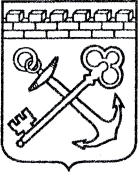 АДМИНИСТРАЦИЯ ЛЕНИНГРАДСКОЙ ОБЛАСТИКОМИТЕТ ПО КУЛЬТУРЕ ЛЕНИНГРАДСКОЙ ОБЛАСТИПРИКАЗ«___»____________2019 г.                                                         №___________________                                                                                                         г. Санкт-ПетербургОб установлении границ территории и предмета охраны объекта культурного наследия федерального значения «Усадьба Охотникова» в составе: «Усадебный дом», «Владимирская церковь», «Конюшни», «Парк» по адресу:                     Ленинградская область, Гатчинский муниципальный район, Елизаветинское сельское поселение, п. Елизаветино, Усадьба, 1ДВ соответствии со ст. ст. 3.1, 9.2, 20, 33 Федерального закона                                        от 25 июня 2002 года № 73-ФЗ «Об объектах культурного наследия (памятниках истории и культуры) народов Российской Федерации», ст. 4 закона Ленинградской области от 25 декабря 2015 года № 140-оз «О государственной охране, сохранении, использовании и популяризации объектов культурного наследия (памятников истории и культуры) народов Российской Федерации, расположенных                               на территории Ленинградской области», п. 2.2.2. Положения о комитете по культуре Ленинградской области, утвержденного постановлением Правительства Ленинградской области от 24 октября 2017 года № 431, приказываю:Установить границы и режим использования территории объекта культурного наследия федерального значения «Усадьба Охотникова» (ансамбль) в составе: «Усадебный дом», «Владимирская церковь», «Конюшни», «Парк» по адресу: Ленинградская область, Гатчинский муниципальный район,                            Елизаветинское сельское поселение, п. Елизаветино, Усадьба, 1Д, принятого                   на государственную охрану Постановлением Совета министров РСФСР                          от 30 августа 1960 года № 1327, согласно приложению 1 к настоящему приказу. Установить предмет охраны объекта культурного наследия федерального значения «Усадьба Охотникова» (ансамбль) в составе: «Усадебный дом», «Владимирская церковь», «Конюшни», «Парк», согласно приложению 2                                 к настоящему приказу.Отделу по осуществлению полномочий Российской Федерации в сфере объектов культурного наследия департамента государственной охраны, сохранения и использования объектов культурного наследия комитета по культуре Ленинградской области обеспечить:- внесение соответствующих сведений в Единый государственный реестр объектов культурного наследия (памятников истории и культуры) народов Российской Федерации;- копию настоящего приказа направить в сроки, установленные действующим законодательством, в федеральный орган исполнительной власти, уполномоченный Правительством Российской Федерации на осуществление государственного кадастрового учета, государственной регистрации прав, ведение Единого государственного реестра недвижимости и предоставление сведений, содержащихся в Едином государственном реестре недвижимости, его территориальные органы. Отделу взаимодействия с муниципальными образованиями, информатизации и организационной работы комитета по культуре Ленинградской области обеспечить размещение настоящего приказа на сайте комитета по культуре Ленинградской области в информационно-телекоммуникационной сети «Интернет».Контроль за исполнением настоящего приказа возложить на заместителя начальника департамента государственной охраны, сохранения и использования объектов культурного наследия комитета по культуре Ленинградской области. Настоящий приказ вступает в силу со дня его официального опубликования.Председатель комитета							                     В.О. ЦойСогласовано:Начальник департамента государственной охраны, сохранения и использования объектов культурного наследия комитета по культуре Ленинградской области____________________________ А.Н. КарловЗаместитель начальника департамента государственной охраны, сохранения и использования объектов культурного наследия комитета по культуре Ленинградской области____________________________ Г.Е. ЛазареваНачальник отдела по осуществлению полномочий Российской Федерации  департамента государственной охраны, сохранения и использования объектов культурного наследия комитета по культуре Ленинградской области_____________________________ Н.П. БольшаковаНачальник отдела взаимодействия с муниципальными образованиями, информатизации                           и организационной работы комитета по культуре Ленинградской области____________________________ Т.П. ПавловаНачальник сектора судебного и административного производства комитета по культуре Ленинградской области____________________________ Ю.И. ЮрутьОзнакомлен: Заместитель начальника департамента государственной охраны, сохранения и использования объектов культурного наследия комитета по культуре Ленинградской области____________________________ Г.Е. ЛазареваНачальник отдела взаимодействия с муниципальными образованиями, информатизации                           и организационной работы комитета по культуре Ленинградской области_____________________________ Т.П. ПавловаГлавный специалист отдела по осуществлению полномочий Российской Федерации в сфере объектов культурного наследия департамента государственной охраны, сохранения                                  и использования  объектов культурного наследия комитета по культуре Ленинградской области  ____________________________ Н.И. Корнилова        Подготовлено:Главный специалист отдела по осуществлению полномочий Российской Федерации  департамента государственной охраны, сохранения и использования объектов культурного наследия комитета по культуре Ленинградской области_____________________________ Н.Н.И. КорниловаПриложение № 1к приказу комитета по культуреЛенинградской области от «___» _____________2019 г. № _________________________Границы территории объекта культурного наследия федерального значения «Усадьба Охотникова» (ансамбль) в составе: «Усадебный дом», «Владимирская церковь», «Конюшни», «Парк» по адресу: Ленинградская область, Гатчинский муниципальный район, Елизаветинское сельское поселение, п. Елизаветино, Усадьба, 1Д1. Текстовое описание границ Описание границ территории объекта культурного наследия представлено в форме таблицы.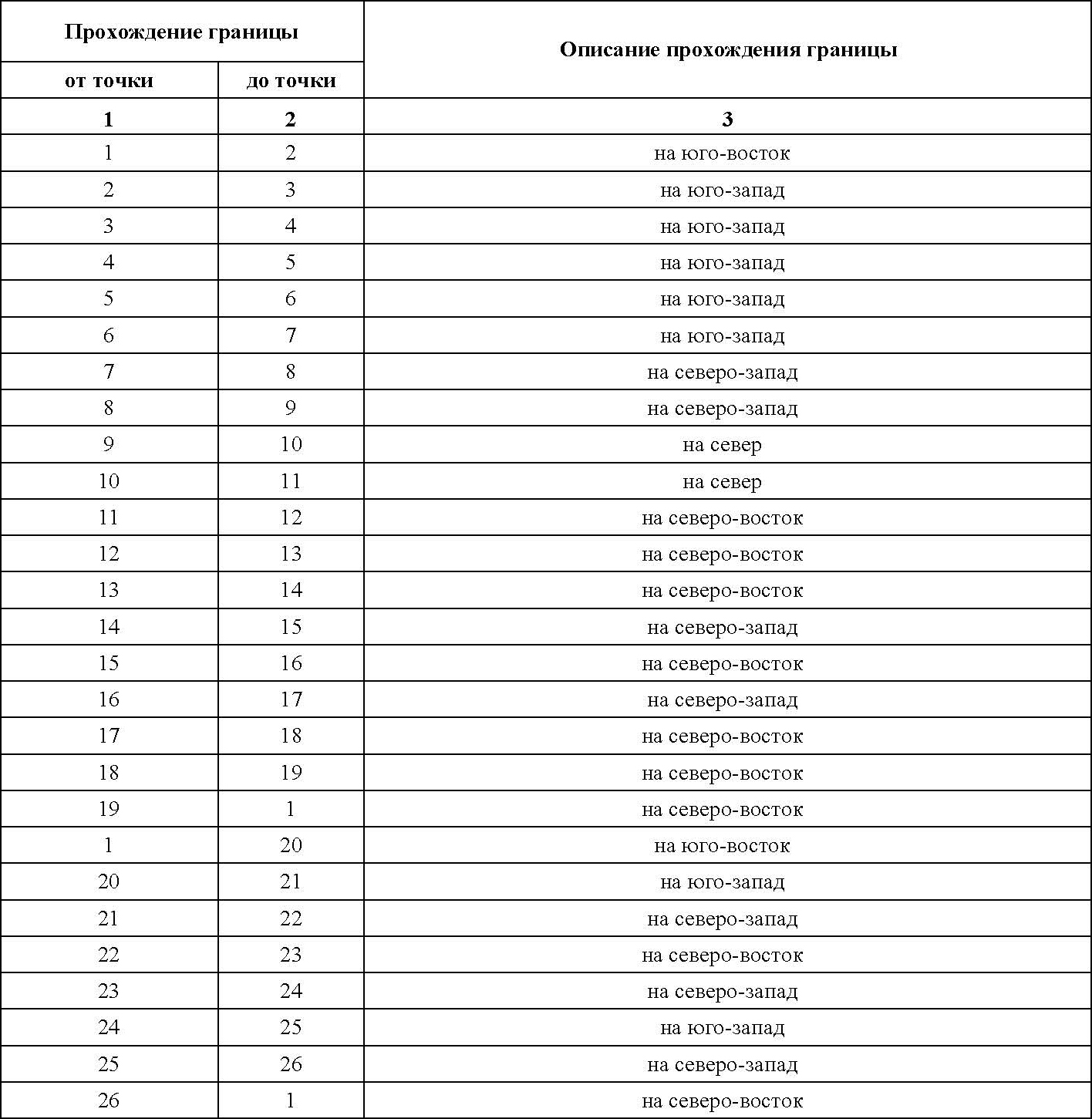 2. Карта (схема) границ территории объекта культурного наследия федерального значения «Усадьба Охотникова» (ансамбль) в составе: «Усадебный дом», «Владимирская церковь», «Конюшни», «Парк» по адресу: Ленинградская область, Гатчинский муниципальный район, Елизаветинское сельское поселение, п. Елизаветино, Усадьба, 1Д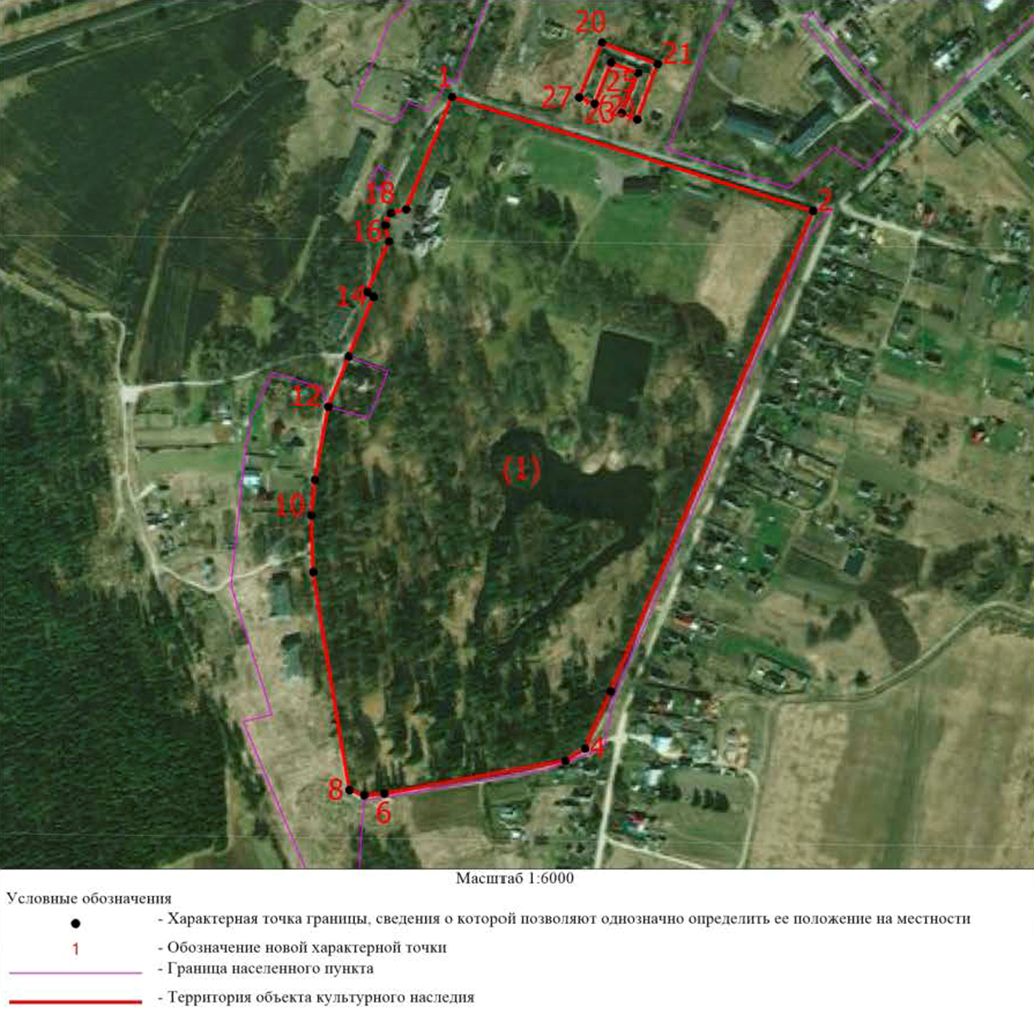 3. Перечень координат поворотных (характерных) точек границ территории объекта культурного наследия федерального значения «Усадьба Охотникова» (ансамбль) в составе: «Усадебный дом», «Владимирская церковь», «Конюшни», «Парк» по адресу: Ленинградская область, Гатчинский муниципальный район, Елизаветинское сельское поселение, п. Елизаветино, Усадьба, 1Д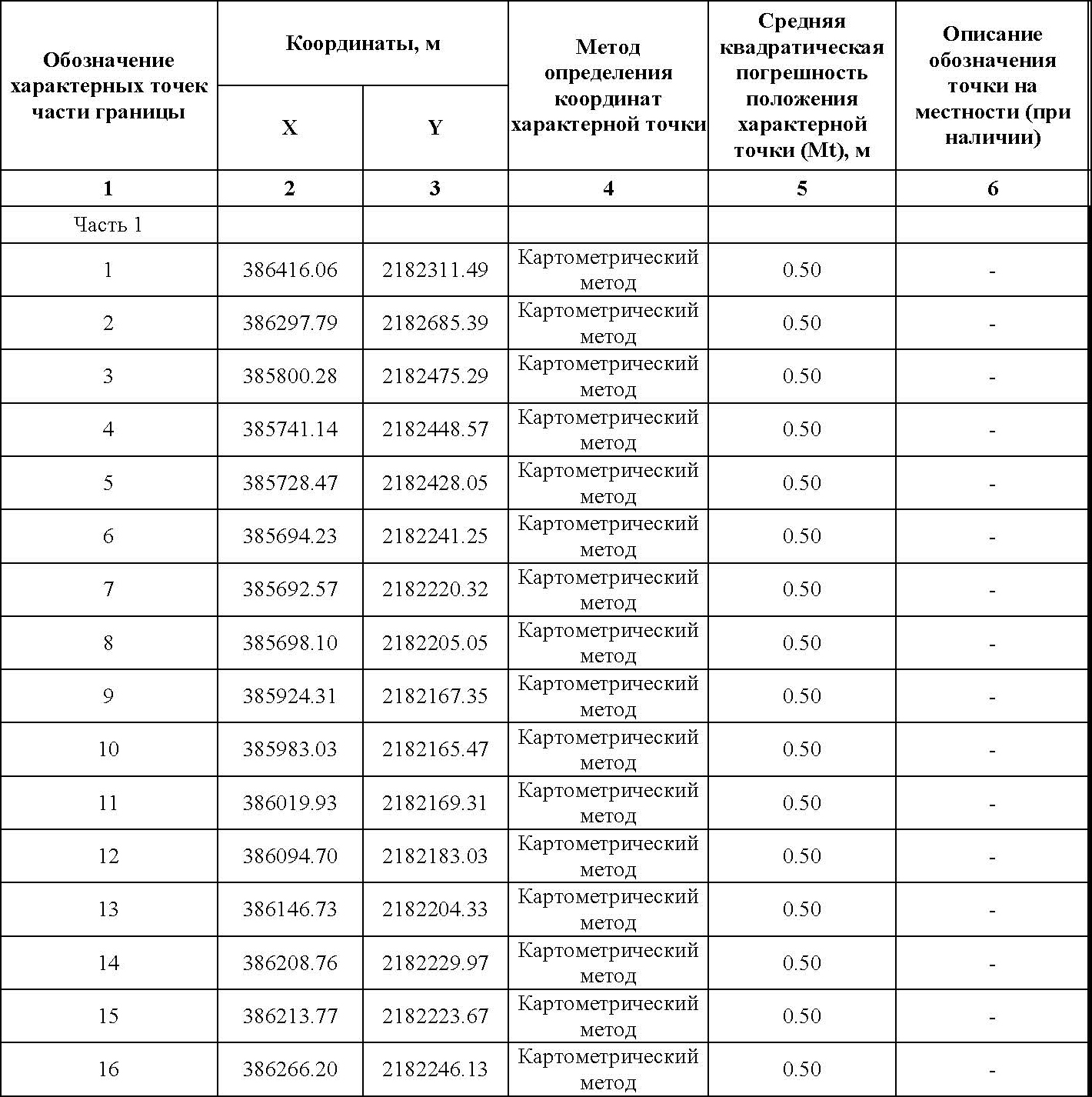 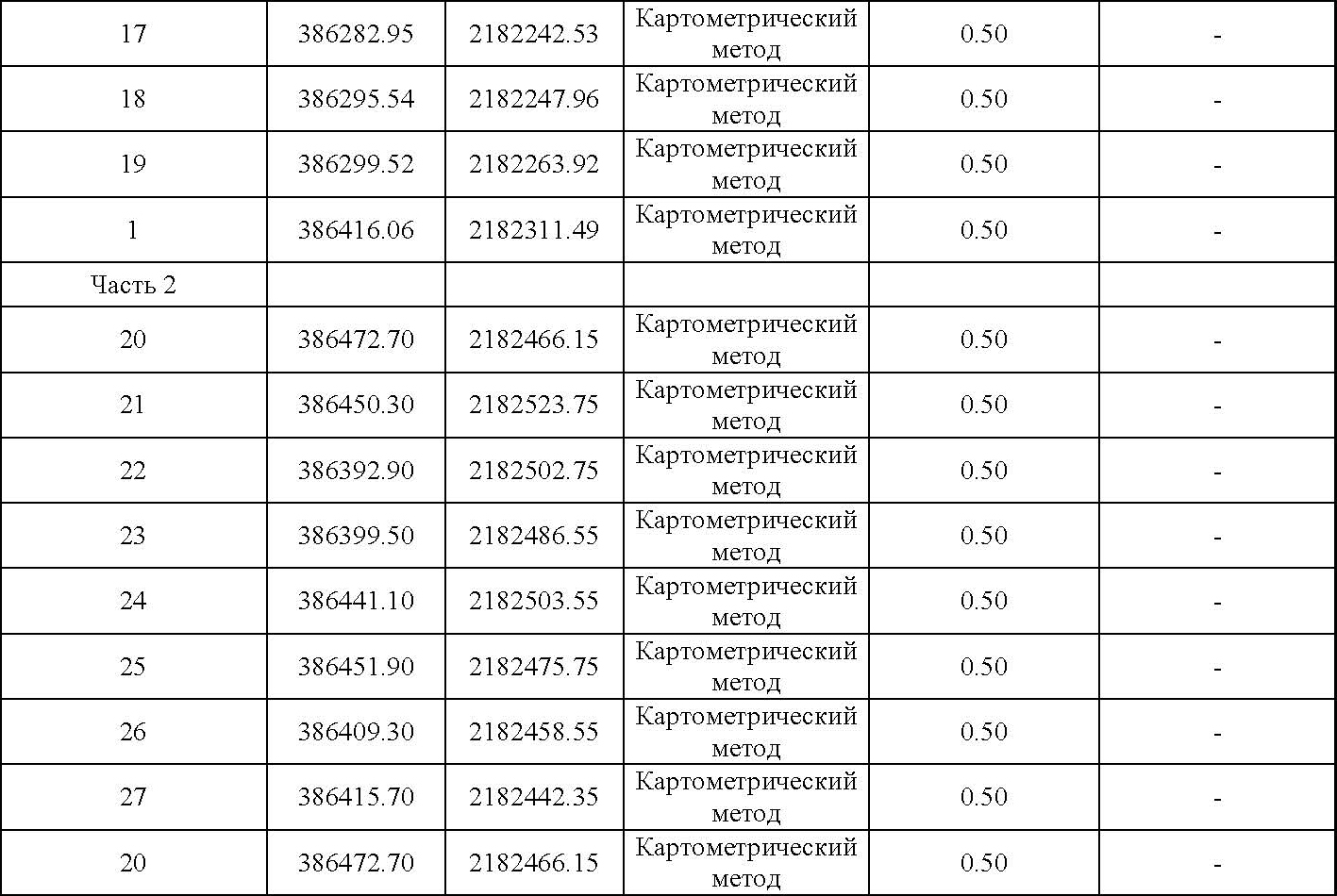 Режим использования территории объекта культурного наследия федерального значения «Усадьба Охотникова» в составе: «Усадебный дом», «Владимирская церковь», «Конюшни», «Парк» по адресу: Ленинградская область, Гатчинский муниципальный район, Елизаветинское сельское поселение, п. Елизаветино, Усадьба, 1ДНа территории Ансамбля разрешается:- проведение работ по сохранению объекта культурного наследия (меры, направленные на обеспечение физической сохранности и сохранение историко-культурной ценности объекта культурного наследия, предусматривающие консервацию, ремонт, реставрацию, включающие в себя научно-исследовательские, изыскательские, проектные и производственные работы, научное руководство за проведением работ по сохранению объекта культурного наследия, технический и авторский надзор за проведение этих работ);- реконструкция, ремонт существующих дорог, инженерных коммуникаций, благоустройство, озеленение, установка малых архитектурных форм, иная хозяйственная деятельность (по согласованию с региональным органом охраны объектов культурного наследия), не противоречащая требованиям обеспечения сохранности объекта культурного наследия и позволяющая обеспечить функционирование объекта культурного наследия в современных условиях, обеспечивающая недопущение ухудшения состояния территории объекта культурного наследия.На территории Ансамбля запрещается:- строительство объектов капитального строительства и увеличение объемно-пространственных характеристик существующих на территории памятника объектов капитального строительства; проведение земляных, строительных, мелиоративных и иных работ, за исключением работ по сохранению объекта культурного наследия или его отдельных элементов, сохранению историко-градостроительной или природной среды объекта культурного наследия;- установка рекламных конструкций, распространение наружной рекламы;- осуществление любых видов деятельности, ухудшающих экологические условия и гидрологический режим на территории объекта культурного наследия, создающих вибрационные нагрузки динамическим воздействием на грунты в зоне их взаимодействия с объектами культурного наследияПриложение № 2к приказу комитета по культуреЛенинградской области от «___» _____________ 2019 г. № _________________________Предмет охраныобъекта культурного наследия федерального значения                                      «Усадьба Охотникова» в составе: «Усадебный дом», «Владимирская церковь», «Конюшни», «Парк» по адресу: Ленинградская область, Гатчинский муниципальный район, Елизаветинское сельское поселение, п. Елизаветино, Усадьба, 1ДПредмет охраны может быть уточнен при проведении дополнительных научных исследований.№п/пВиды предмета охраны Предмет охраныФотофиксацияФотофиксация«Усадьба Охотникова» (ансамбль)«Усадьба Охотникова» (ансамбль)«Усадьба Охотникова» (ансамбль)«Усадьба Охотникова» (ансамбль)«Усадьба Охотникова» (ансамбль)1Объемно-пространственное             и планировочное решение территории ансамбля:Местоположение ансамбля  - на юго-западной окраине поселка Елизаветино,            по адресу: Ленинградская область, Гатчинский муниципальный район, Елизаветинское сельское поселение, п. Елизаветино, Усадьба, 1Д; историческое                       объемно-пространственное решение;местоположение, объемно-пространственные, конструктивные                                                  и планировочные характеристики объектов культурного наследия   в составе Ансамбля:- Усадебный дом;- Владимирская церковь;- Конюшни;- Парк;исторические габариты и конфигурация зданий и сооружений в составе Ансамбля.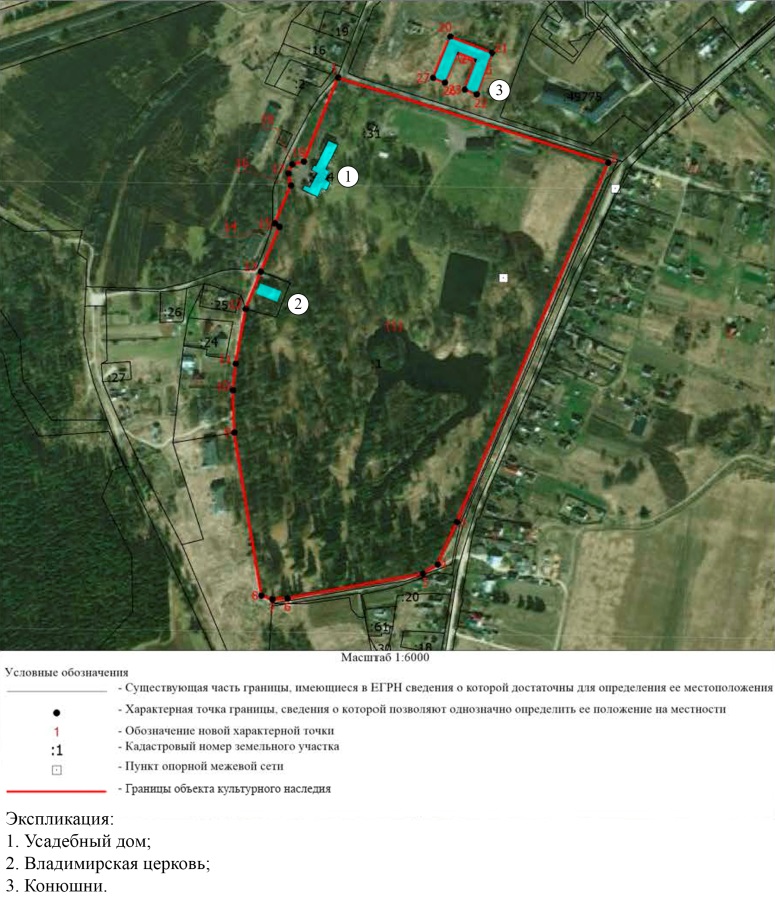 Усадебный домУсадебный домУсадебный домУсадебный домУсадебный дом1Объемно-пространственное решение:Местоположение (в северо-западной части парка), габариты и конфигурация.Одноэтажный с мансардным этажом, асимметричной конфигурации, из двух объемов: основного, чуть более высокого, п-образной формы в плане симметричного объема                          с возвышающимся над ним квадратным в плане бельведером и, примыкающего к нему                       с северо-восточного фасада через галерею, второго прямоугольного в плане объема. Парадный вход                                   на северо-западном фасаде основного объема, перед ним двухстороннее крыльцо.                     По краям фасада ризалиты                      в 1 ось. Центральная часть               юго-восточного фасада основного объема выражена ризалитом в 3 оси, перед ним колонный портик. Выход в парк в цокольной части под портиком.Конфигурация и габариты крыши (вальмовая)                              со слуховыми окнами, высотные отметки, материал окрытия (металл).Крыльца: местоположение, габариты,  конфигурация, материал.Парадное крыльцо – прямоугольная в плане верхняя площадка, с торцов две дугообразные в плане лестницы, облицовка природным камнем. На верхней площадке одноэтажный объем с широкими лучковыми проемами по трем сторонам, с плоской крышей – террасой;Местоположение (в северо-западной части парка), габариты и конфигурация.Одноэтажный с мансардным этажом, асимметричной конфигурации, из двух объемов: основного, чуть более высокого, п-образной формы в плане симметричного объема                          с возвышающимся над ним квадратным в плане бельведером и, примыкающего к нему                       с северо-восточного фасада через галерею, второго прямоугольного в плане объема. Парадный вход                                   на северо-западном фасаде основного объема, перед ним двухстороннее крыльцо.                     По краям фасада ризалиты                      в 1 ось. Центральная часть               юго-восточного фасада основного объема выражена ризалитом в 3 оси, перед ним колонный портик. Выход в парк в цокольной части под портиком.Конфигурация и габариты крыши (вальмовая)                              со слуховыми окнами, высотные отметки, материал окрытия (металл).Крыльца: местоположение, габариты,  конфигурация, материал.Парадное крыльцо – прямоугольная в плане верхняя площадка, с торцов две дугообразные в плане лестницы, облицовка природным камнем. На верхней площадке одноэтажный объем с широкими лучковыми проемами по трем сторонам, с плоской крышей – террасой;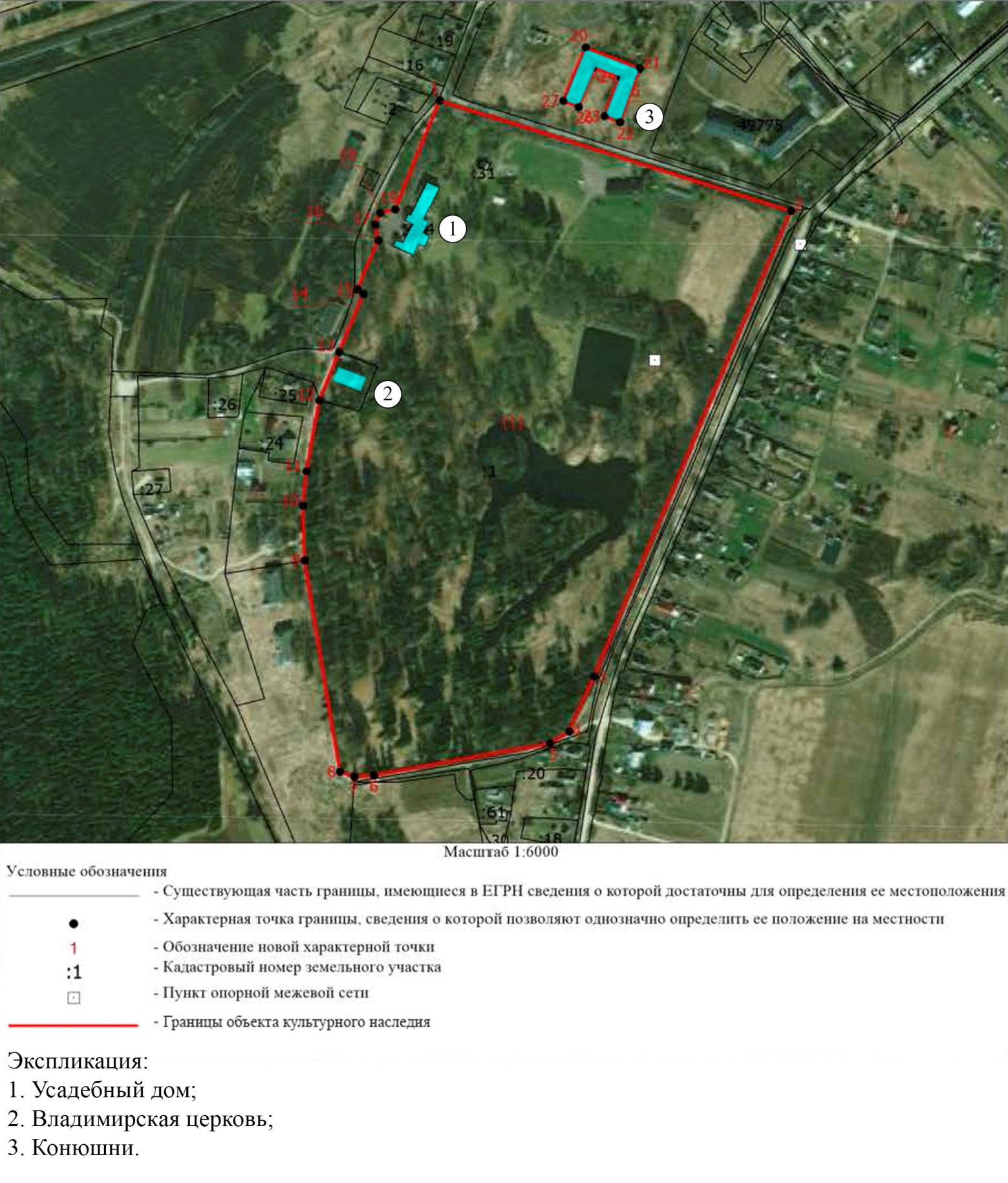 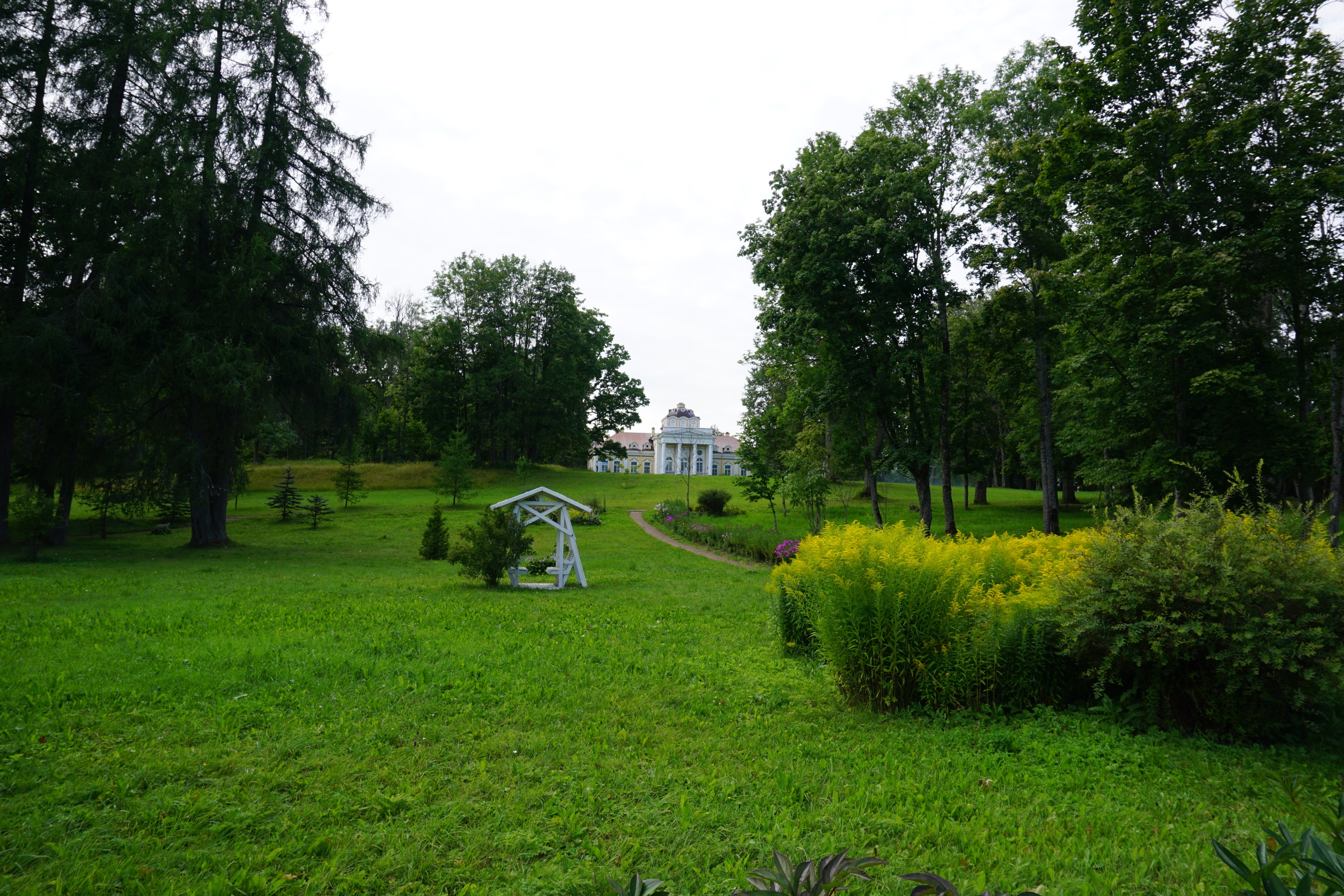 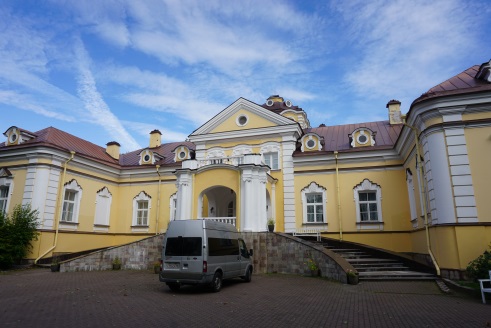 2Конструктивная система:Исторические фундаменты - бутовые ленточные;Исторические наружные и внутренние капитальные стены – местоположение, материал (кирпич);Перекрытия – местоположение, высотные отметки, материал (дерево);Исторические фундаменты - бутовые ленточные;Исторические наружные и внутренние капитальные стены – местоположение, материал (кирпич);Перекрытия – местоположение, высотные отметки, материал (дерево);3Объемно-планировочное решение:Планировочное решение историческое в габаритах капитальных стен.Планировочное решение историческое в габаритах капитальных стен.4Архитектурно-художественное решение фасадов:В стиле барокко.Композиция фасадов:Северо-западный фасад основного объема в 7 осей, фасады второго прямоугольного объема и соединительной галереи  – в 5 осей. Юго-восточный фасад основного объема в 11 осей, фасады второго прямоугольного объема и соединительной галереи  – в 5 осей. Юго-западный фасад             в 6 осей, северо-восточный –                  в 3 оси, балкон.Материал и характер отделки фасадов:Гладкая штукатурка и окраска в цвет охры основного поля стены, окраска декоративных элементов в белый цвет.Материал и характер отделки цокольной частиНевысокий цоколь, отделка природным камнем.Оконные и дверные проемы:Местоположение, габариты, конфигурация, исторический рисунок расстекловки заполнений. Проемы цокольного этажа прямоугольной конфигурации расстекловка заполнения – четырехстекольная.Оконные проемы                         северо-западного фасада основного объема прямоугольной конфигурации (расстекловка заполнения шестистекольная),               в центре дверной проем                         с лучковым завершением (расстекловка заполнения двенадцатистекольная).Оконные проемы                        юго-восточного фасада прямоугольной конфигурации (расстекловка заполнения шестистекольная), в ризалите                с полуциркульным завершением (расстекловка заполнения десятистекольная с фрамугой), над ними круглые проемы (расстекловка заполнения восьмистекольная                                     с декоративными дугами).Проемы второстепенного объема на северо-западном и юго-восточном фасадах и на юго-западном фасаде прямоугольные (расстекловка заполнения двадцатичетырехстекольная),                  в центре более широкий                          с полуциркульным завершением (расстекловка заполнения девятистекольная с фрамугой). Проемы соединительной галереи и бельведера                              с полуциркульным завершением (расстекловка заполнения двенадцатистекольная                             с фрамугой). Во фронтонах и слуховых окнах круглые проемы.Декоративное оформление фасадовШтукатурные рустованные лопатки на закругленных углах фасадов.Колонны ионического ордера по углам верхнего объема парадного крыльца, ограждение площадки и террасы балюстрадой. Треугольные фронтоны над главным входом,                                    на северо-западном,                               юго-восточном и юго-западном фасадах.Портик с колоннами дорического ордера в ризалите юго-восточного фасада, завершение треугольным фронтоном.Полуциркульные раскрепованные фронтоны                  на фасадах соединительной галереи.Ограждение балкона                  северо-восточного фасада балюстрадой.Наличники с ушками                        или с ушками и треугольными фронтонами, с декоративными замковыми камнями                              на прямоугольных оконных проемах; наличники проемов с лучковым завершением.Импосты между оконных проемов галереи.Штукатурные тяги.Венчающий карниз.В стиле барокко.Композиция фасадов:Северо-западный фасад основного объема в 7 осей, фасады второго прямоугольного объема и соединительной галереи  – в 5 осей. Юго-восточный фасад основного объема в 11 осей, фасады второго прямоугольного объема и соединительной галереи  – в 5 осей. Юго-западный фасад             в 6 осей, северо-восточный –                  в 3 оси, балкон.Материал и характер отделки фасадов:Гладкая штукатурка и окраска в цвет охры основного поля стены, окраска декоративных элементов в белый цвет.Материал и характер отделки цокольной частиНевысокий цоколь, отделка природным камнем.Оконные и дверные проемы:Местоположение, габариты, конфигурация, исторический рисунок расстекловки заполнений. Проемы цокольного этажа прямоугольной конфигурации расстекловка заполнения – четырехстекольная.Оконные проемы                         северо-западного фасада основного объема прямоугольной конфигурации (расстекловка заполнения шестистекольная),               в центре дверной проем                         с лучковым завершением (расстекловка заполнения двенадцатистекольная).Оконные проемы                        юго-восточного фасада прямоугольной конфигурации (расстекловка заполнения шестистекольная), в ризалите                с полуциркульным завершением (расстекловка заполнения десятистекольная с фрамугой), над ними круглые проемы (расстекловка заполнения восьмистекольная                                     с декоративными дугами).Проемы второстепенного объема на северо-западном и юго-восточном фасадах и на юго-западном фасаде прямоугольные (расстекловка заполнения двадцатичетырехстекольная),                  в центре более широкий                          с полуциркульным завершением (расстекловка заполнения девятистекольная с фрамугой). Проемы соединительной галереи и бельведера                              с полуциркульным завершением (расстекловка заполнения двенадцатистекольная                             с фрамугой). Во фронтонах и слуховых окнах круглые проемы.Декоративное оформление фасадовШтукатурные рустованные лопатки на закругленных углах фасадов.Колонны ионического ордера по углам верхнего объема парадного крыльца, ограждение площадки и террасы балюстрадой. Треугольные фронтоны над главным входом,                                    на северо-западном,                               юго-восточном и юго-западном фасадах.Портик с колоннами дорического ордера в ризалите юго-восточного фасада, завершение треугольным фронтоном.Полуциркульные раскрепованные фронтоны                  на фасадах соединительной галереи.Ограждение балкона                  северо-восточного фасада балюстрадой.Наличники с ушками                        или с ушками и треугольными фронтонами, с декоративными замковыми камнями                              на прямоугольных оконных проемах; наличники проемов с лучковым завершением.Импосты между оконных проемов галереи.Штукатурные тяги.Венчающий карниз.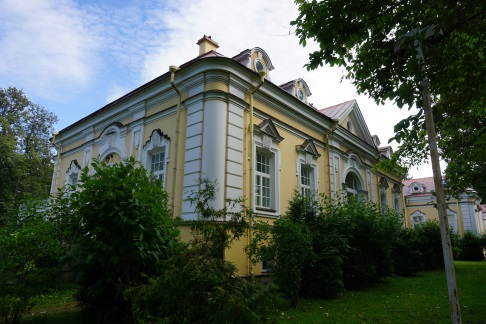 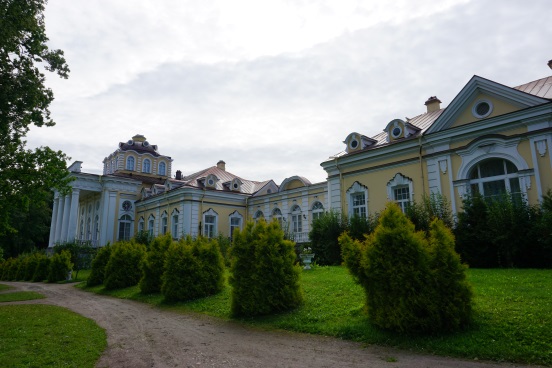 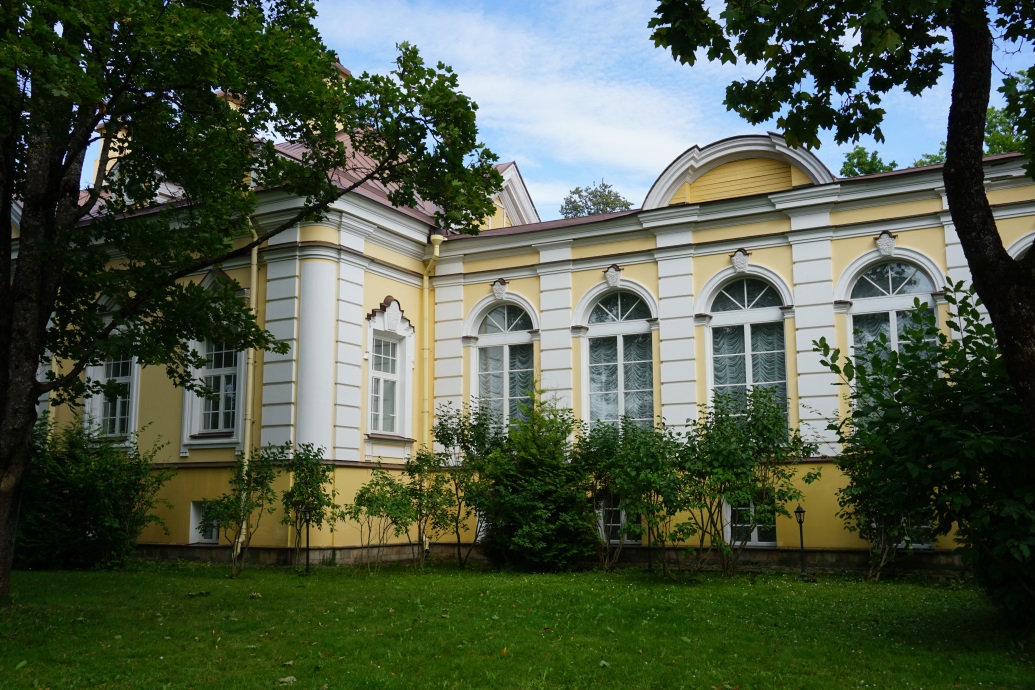 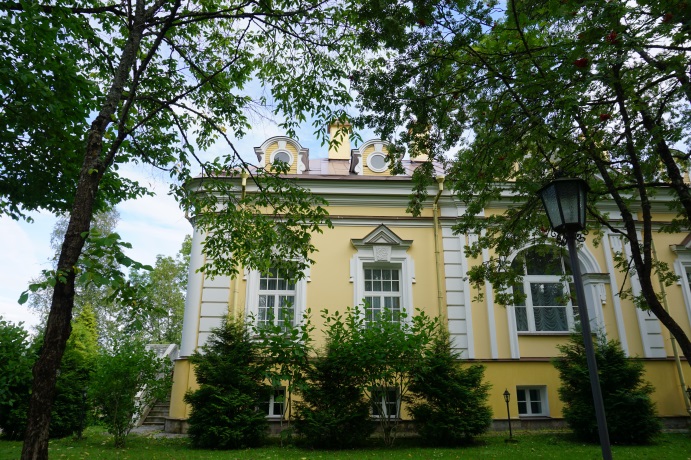 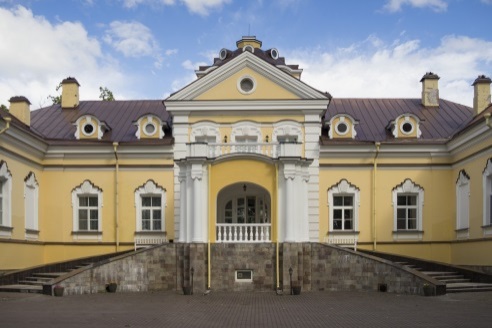 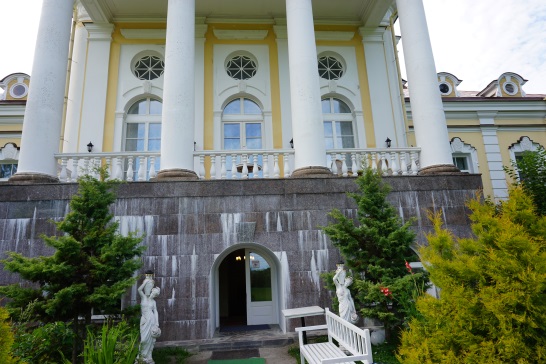 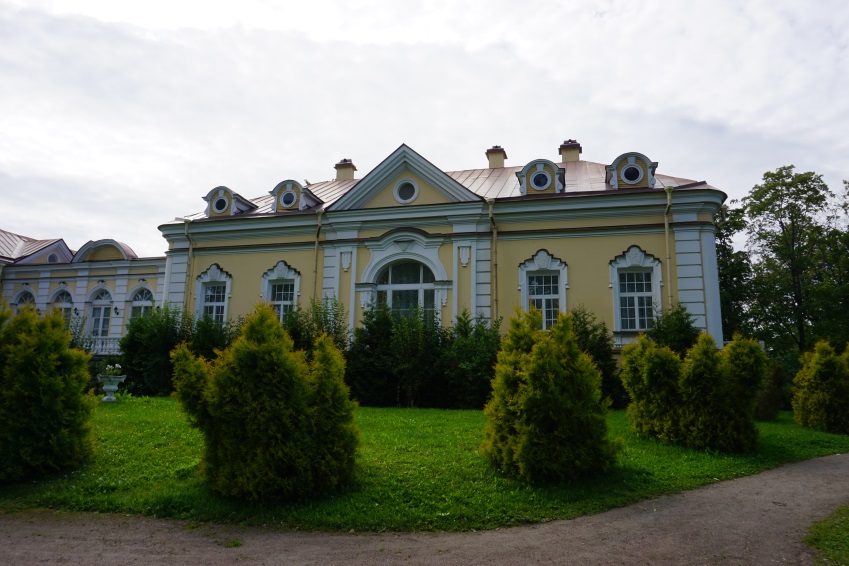 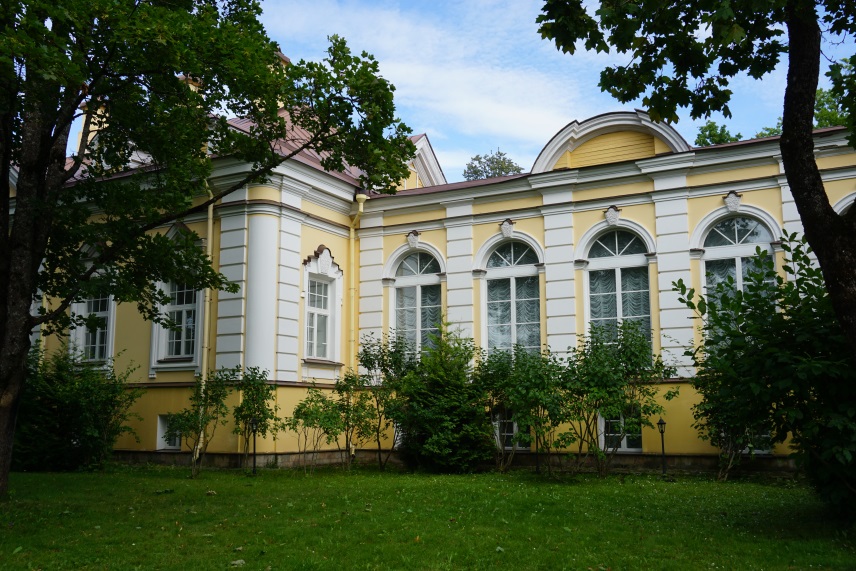 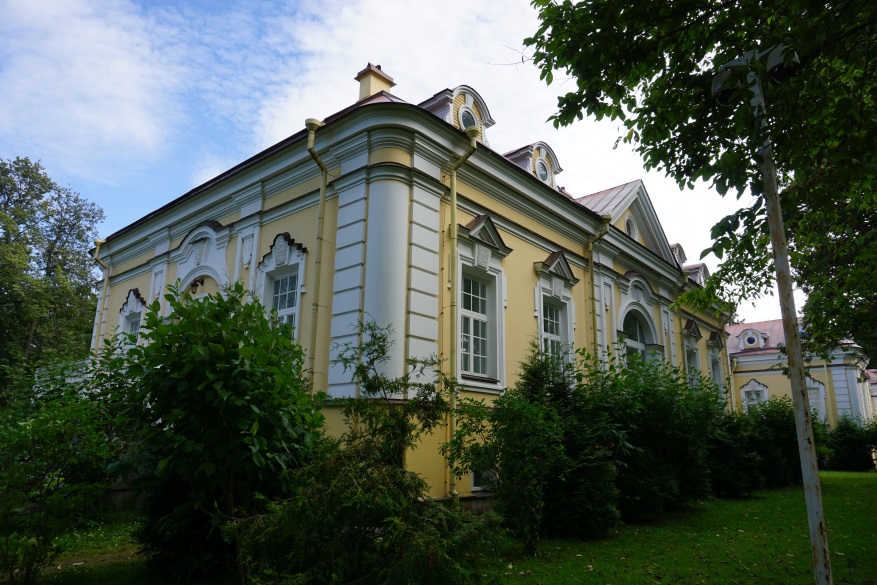 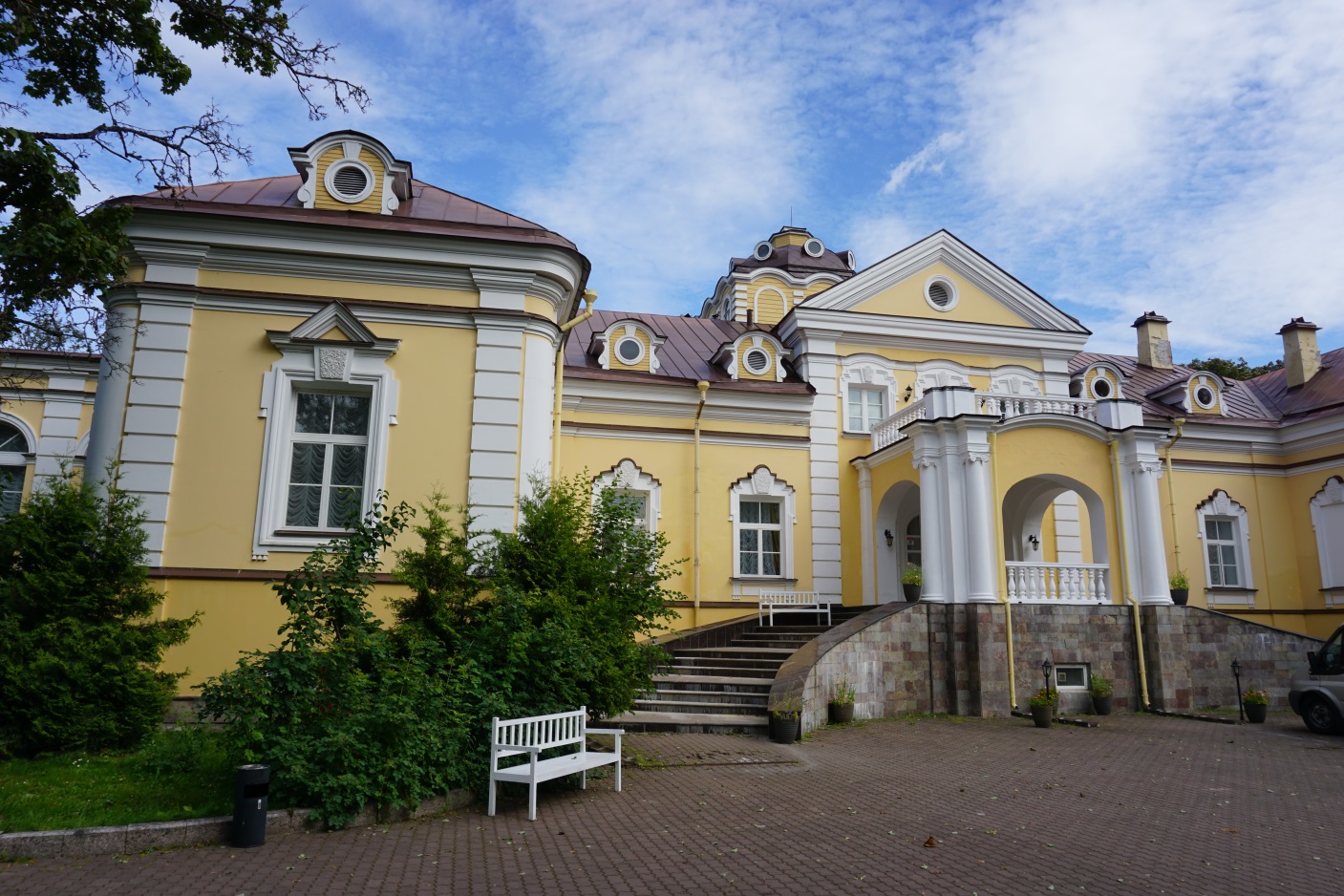 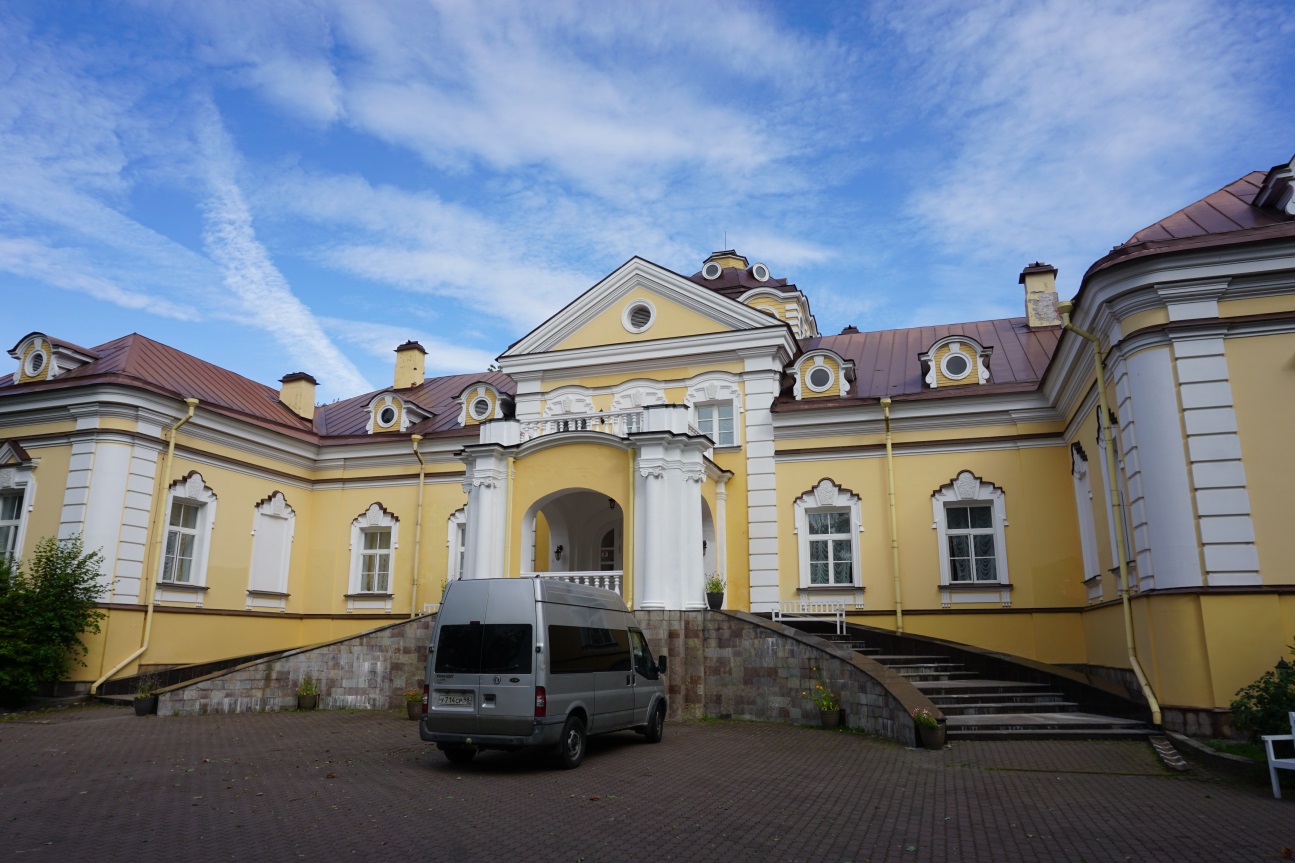 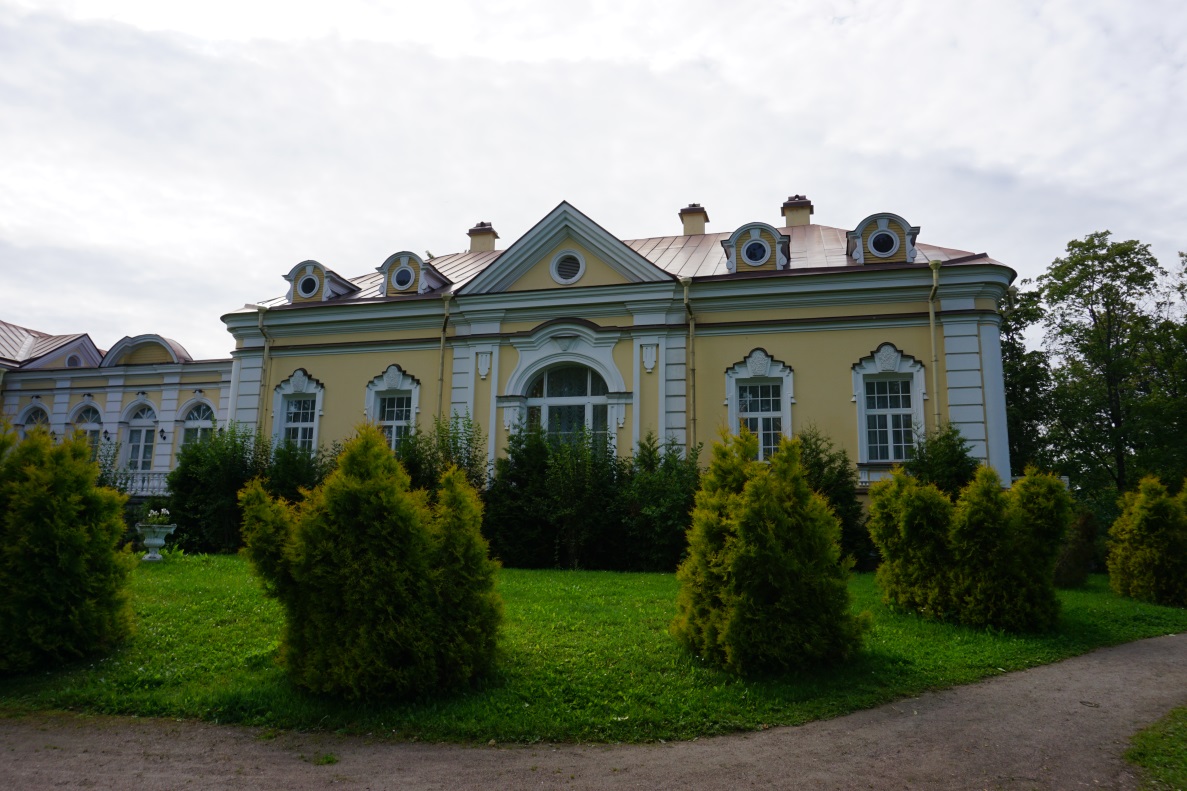 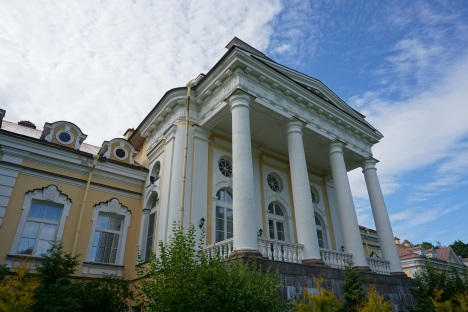 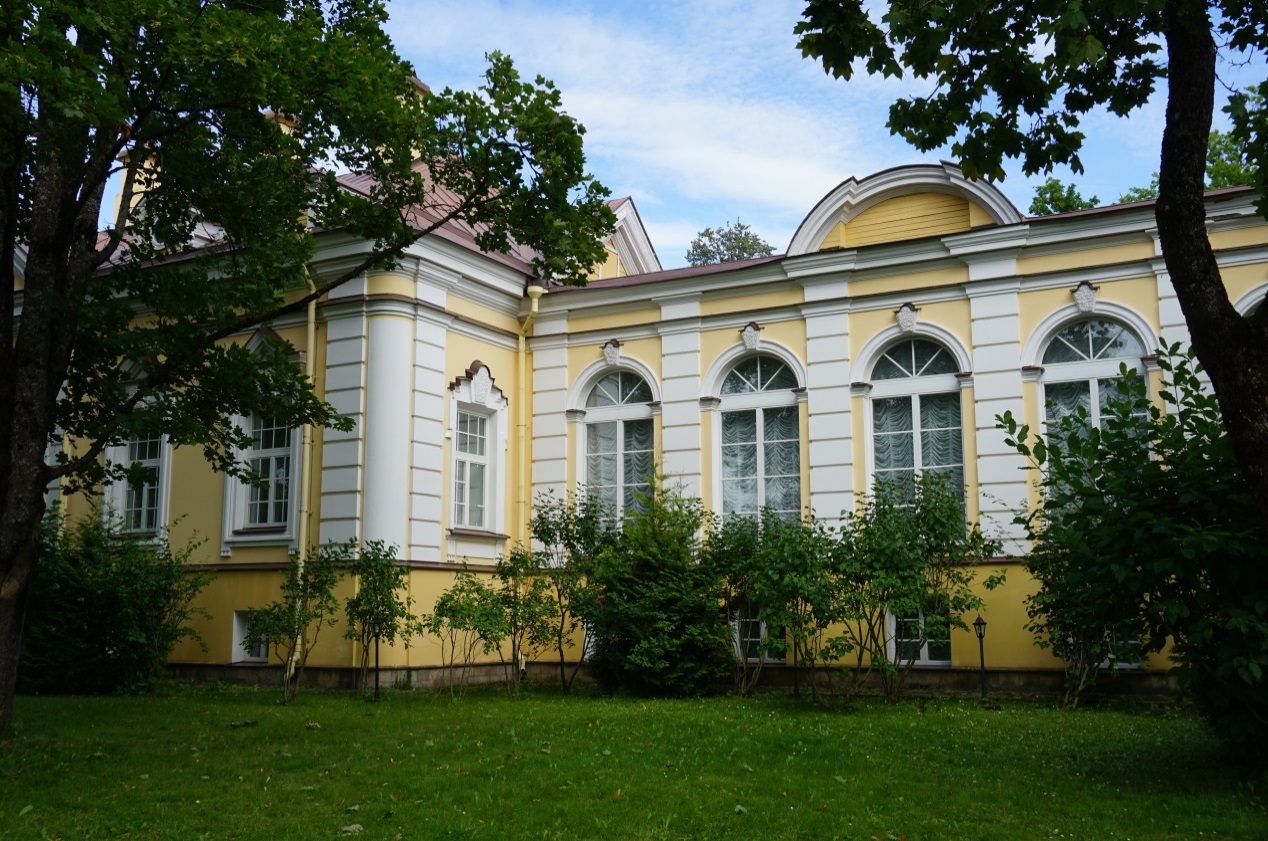 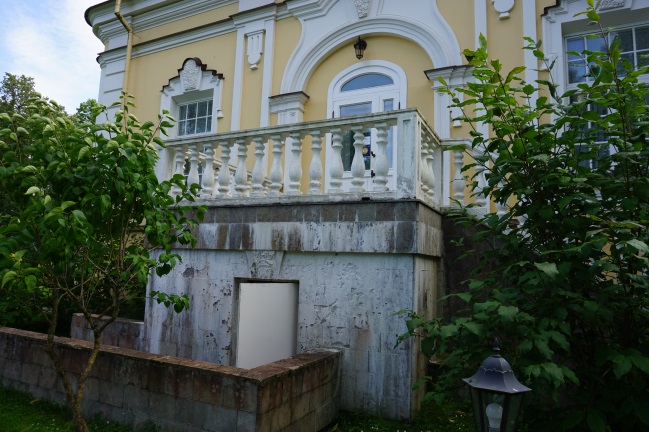 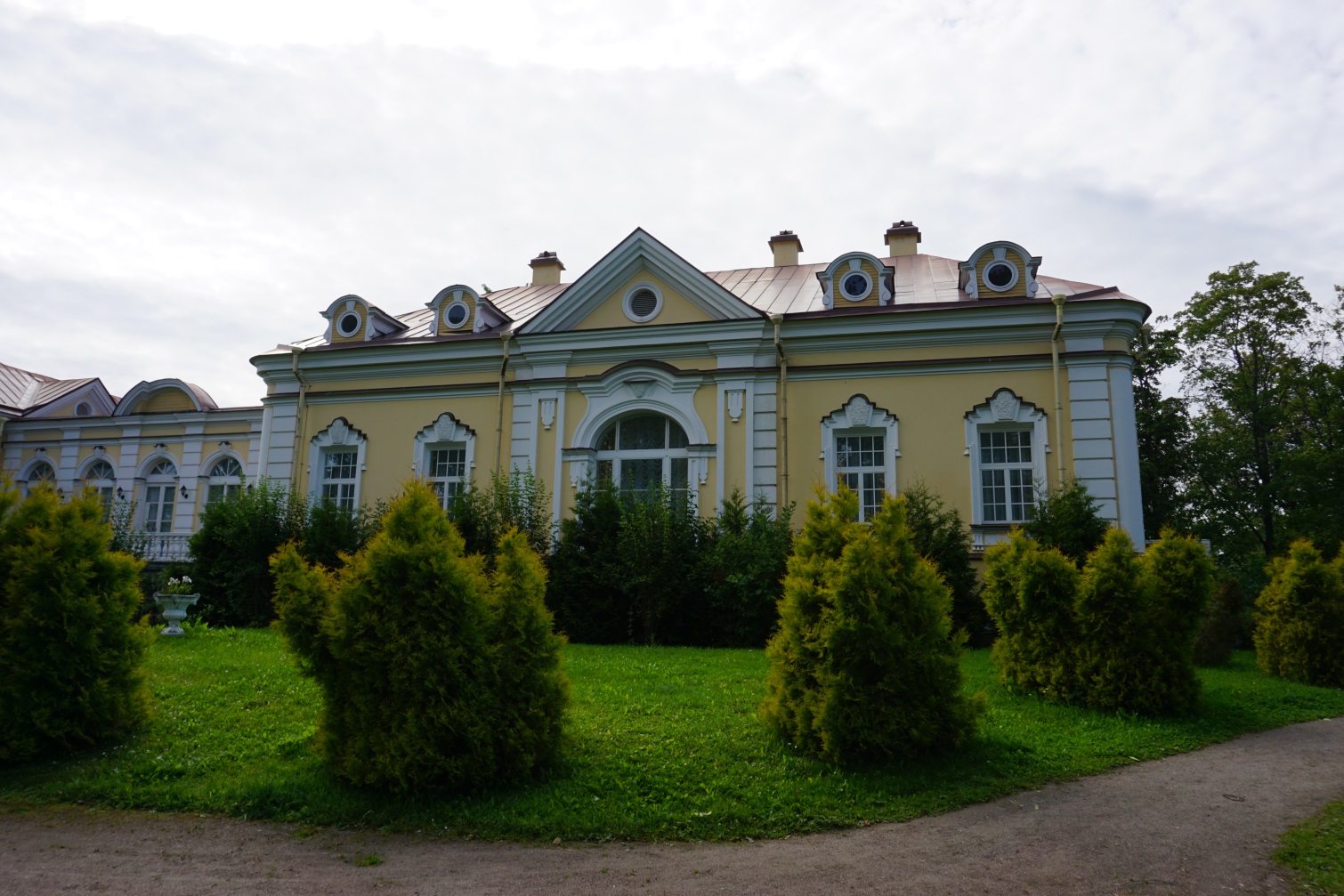 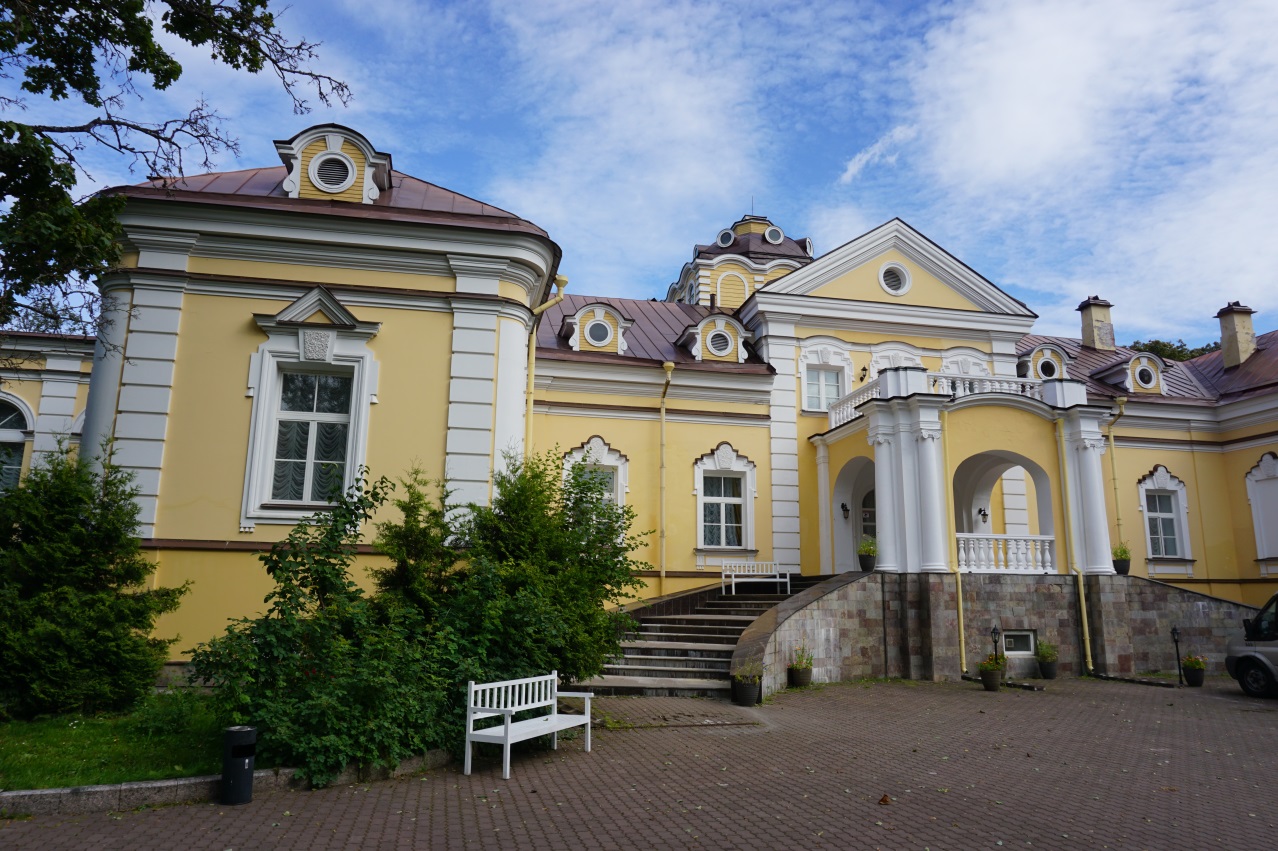 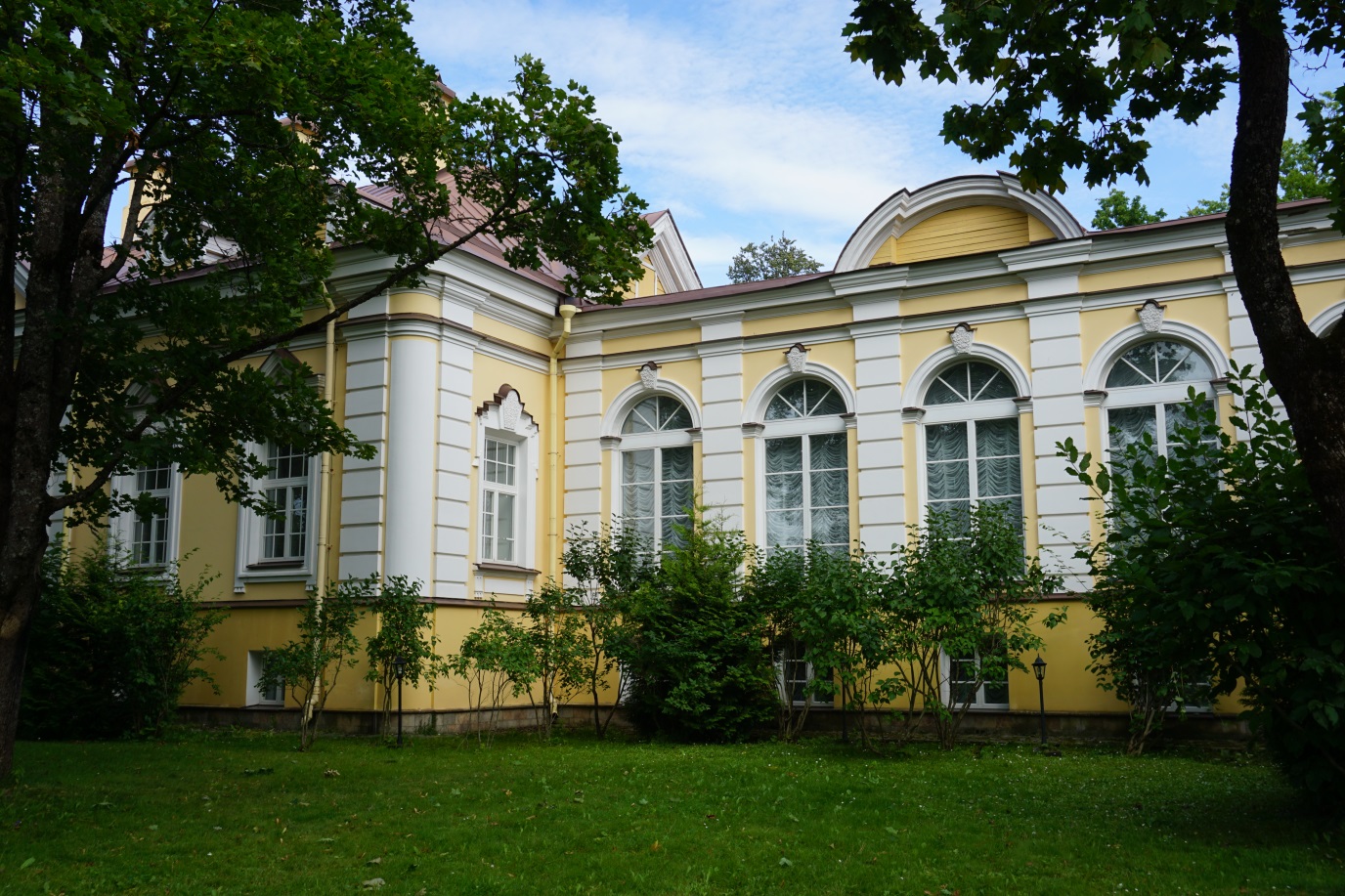 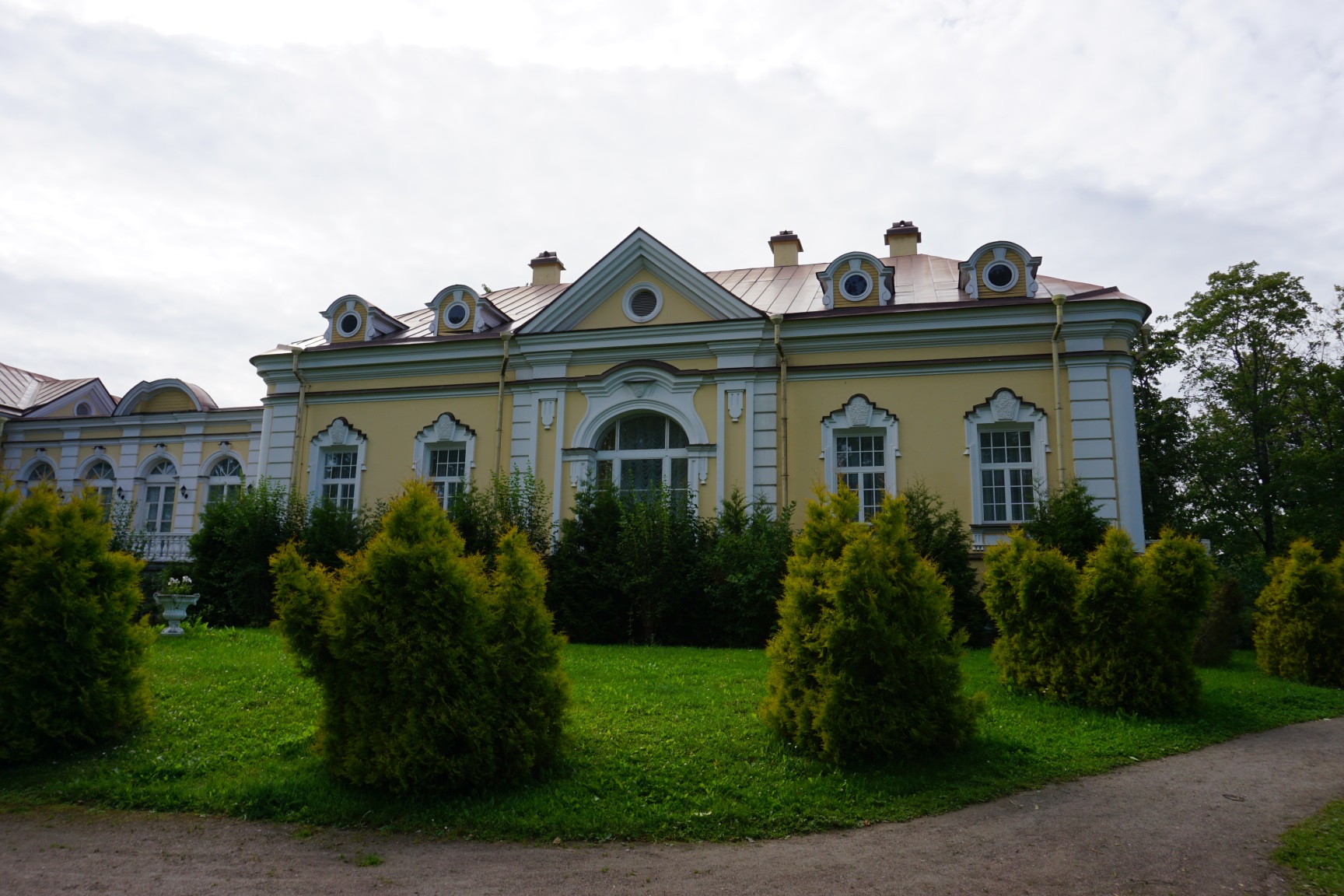 Владимирская церковьВладимирская церковьВладимирская церковьВладимирская церковьВладимирская церковь1Объемно-пространственное решение: Местоположение (на западной окраине парка), габариты                         и конфигурация.Однонефная с трансептом. Основной объем одноэтажный, крестообразный в плане,                          с полуциркульной апсидой на востоке и пристроенной трехъярусной колокольней                    на западе.Конфигурация крыши (сложная, скатного характера), материал окрытия (металл) (утрачена).Луковичная главка над куполом, завершение колокольни в виде шпиля на шаре, материал окрытия (металл) (утрачена).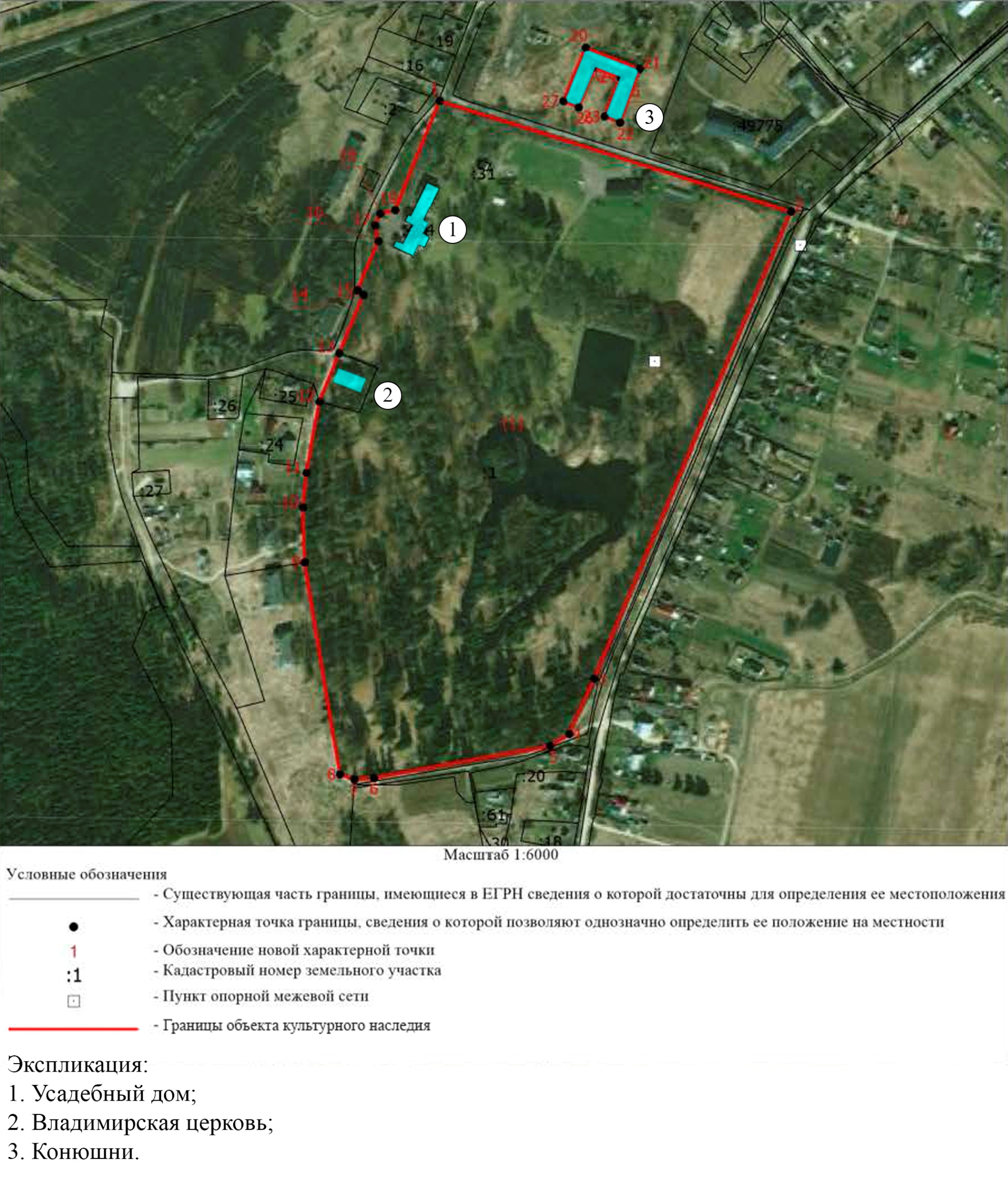 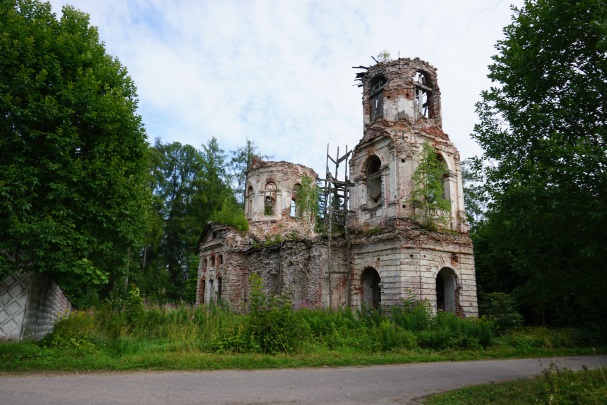 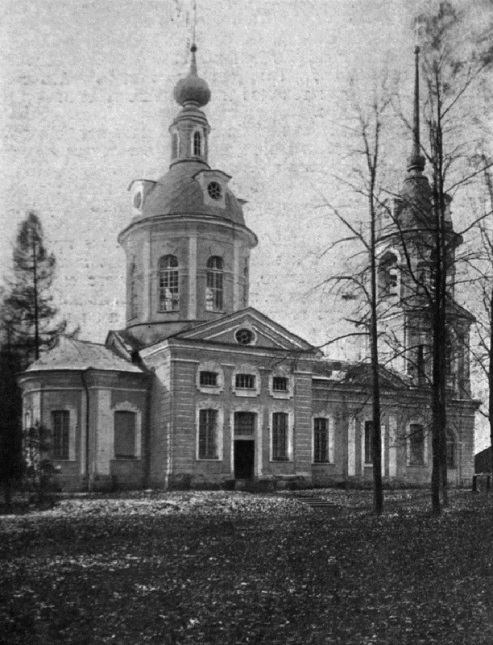 2Конструктивная система:Исторические наружные                  и внутренние капитальные стены – местоположение, материал (кирпич).Конфигурация перекрытий (над основным объемом цилиндрический свод с распалубками, палубный свод, поддерживающий барабан), материал (кирпич).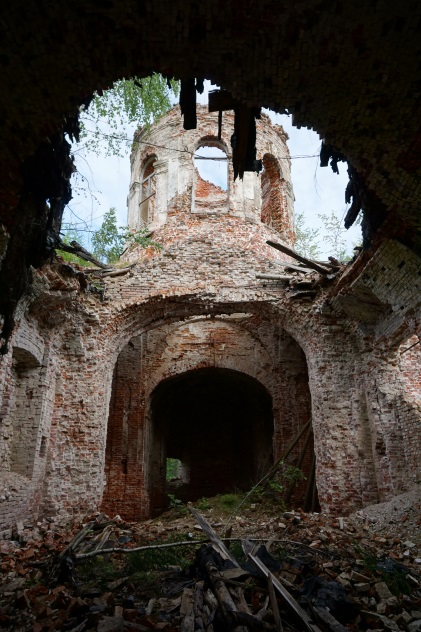 3Объемно-планировочное решение:Планировочное решение историческое в габаритах капитальных стен.4Архитектурно-художественное решение фасадов:Архитектурно-художественное решение                         и композиция фасадов – в стиле барокко.Материал и характер отделки фасадов – гладкая штукатурка, окраска в два цвета, белый – для архитектурного декора.Оконные и дверные проемыМестоположение, габариты, конфигурация, исторический рисунок заполнений.  Проемы колокольни и барабана                         с полуциркульным завершением с арочными перемычками; оконные проемы основного объема с лучковыми завершениями; в объемах трансепта второй ярус небольших окон прямоугольной конфигурации, во фронтонах круглые проемы, люкарны                   в куполах и ложные окна шейки главки над куполом (утрачены).Декоративное оформление фасадов.Обработка рустованными лопатками углов здания, рустовка  первого яруса колокольни.Лепной декор: профилированные карнизы                 (в том числе: венчающий)                   по всему объему здания, карнизы во фронтонах и между ярусами), (утрачены).Лепные профилированные наличники барочного рисунка              (в том числе - с ушками,                       с фигурными сандриками) дверных и оконных проемов.Плоские стилизованные пилястры между оконными проемами в поле стены основного объема церкви                       и барабана. Подоконные филенки 2-го яруса колокольни - прямоугольные с кругом                        в центре.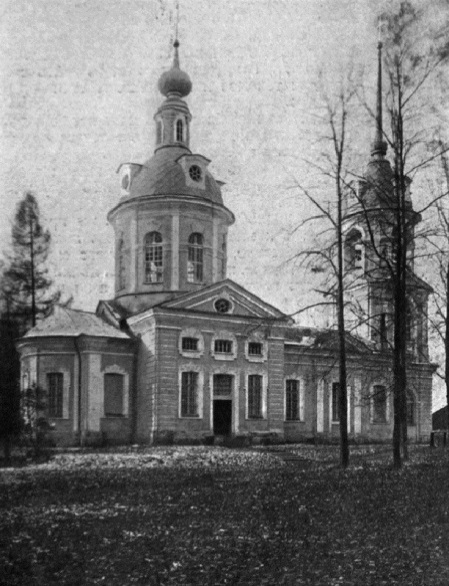 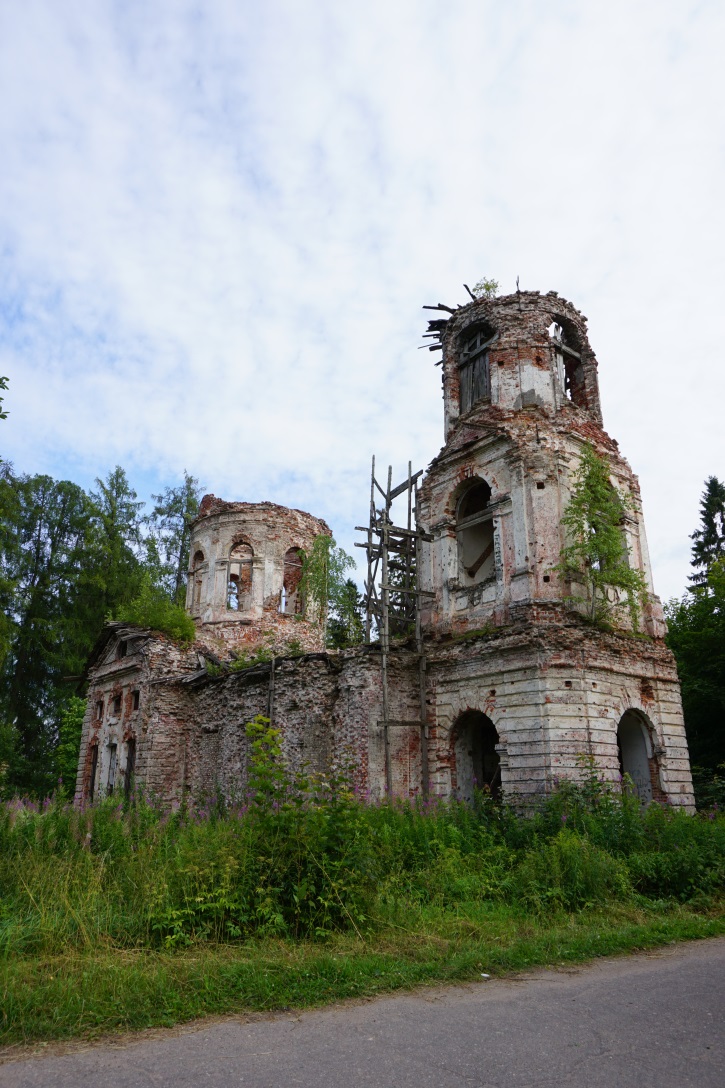 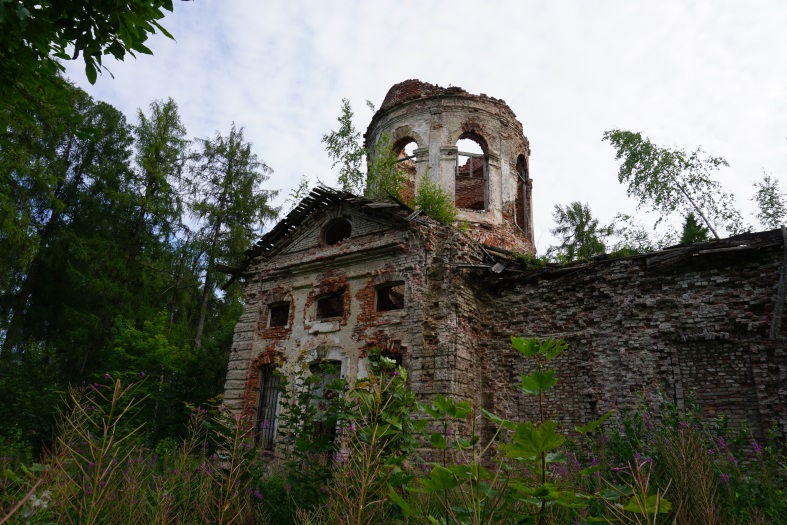 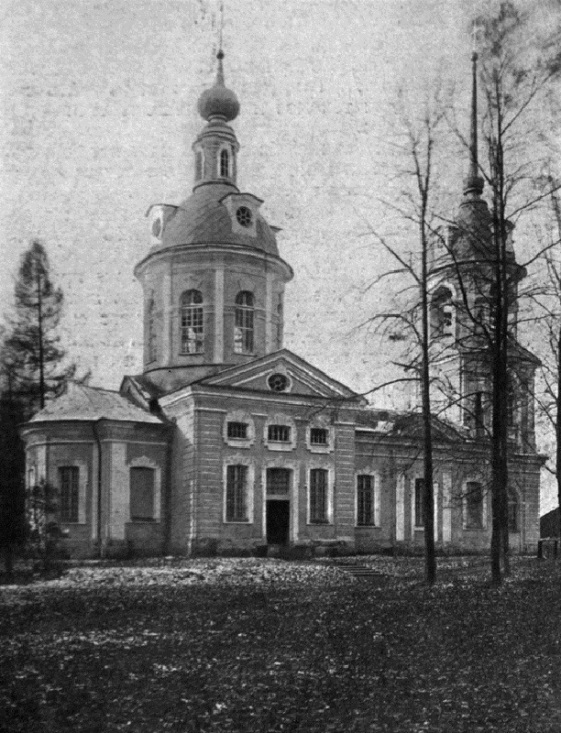 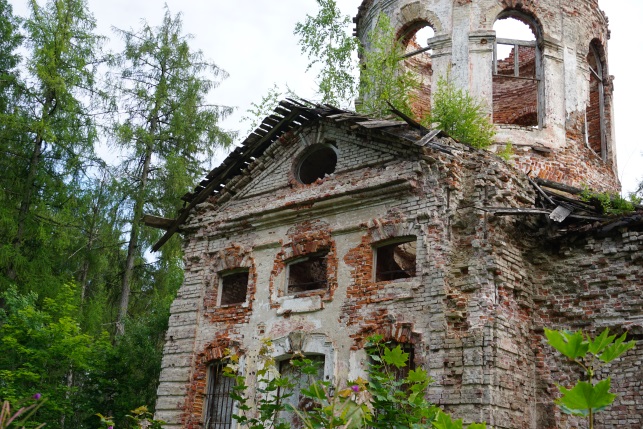 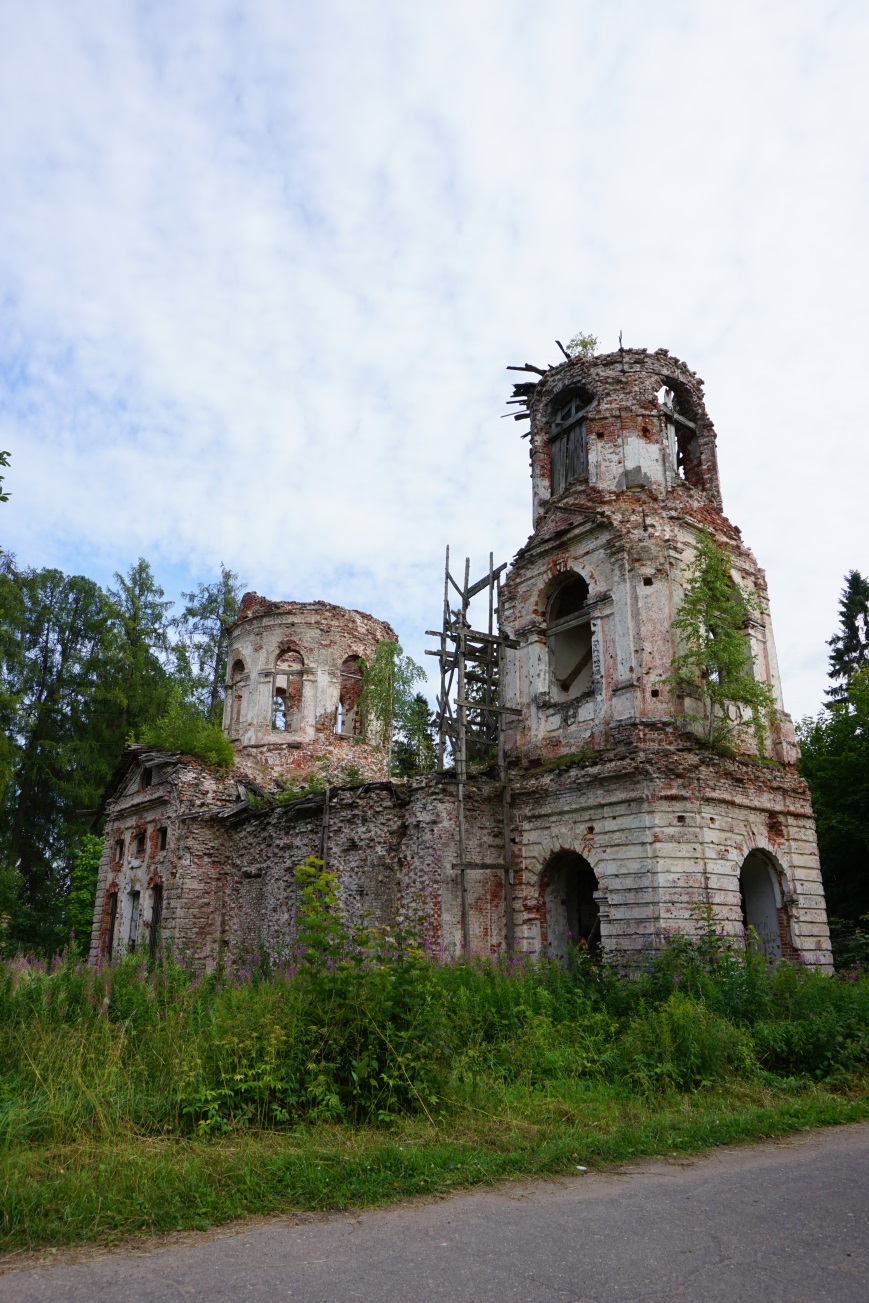 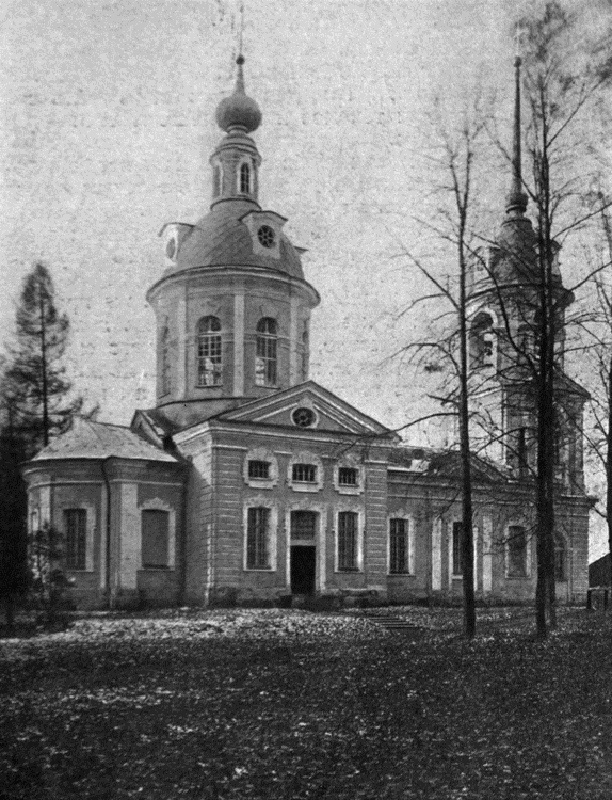 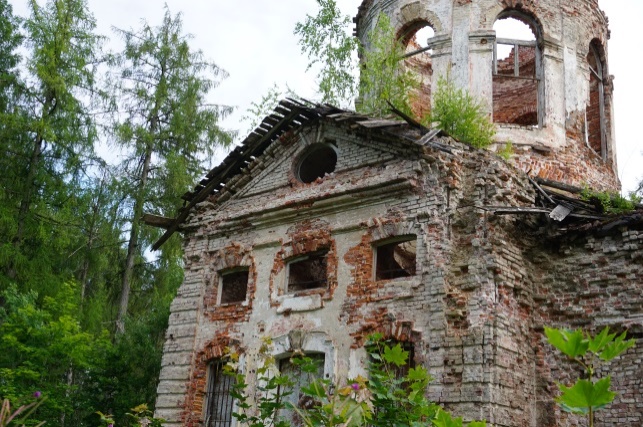 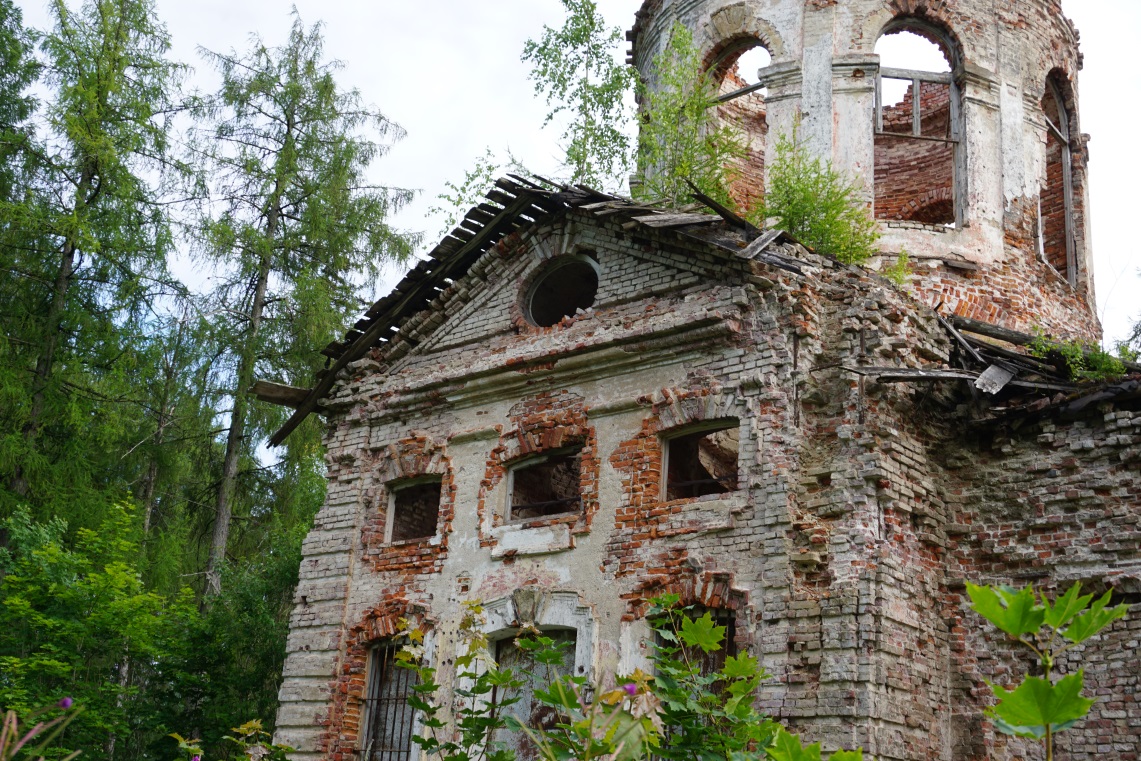 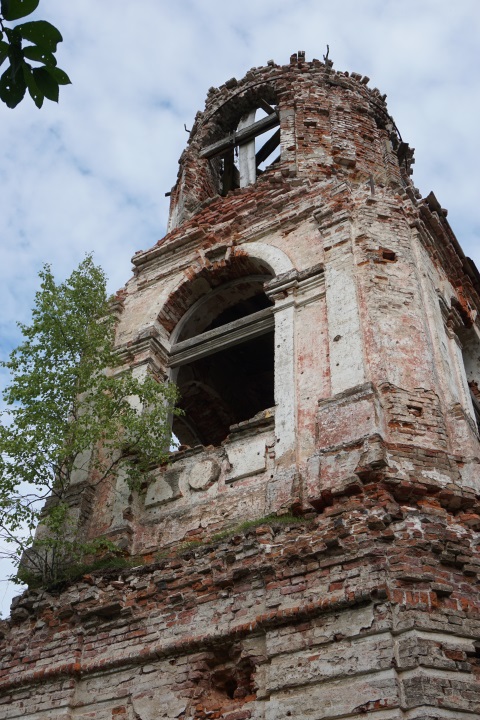 5Архитектурно-художественное решение интерьеров:Штукатурный лепной декор: профилированные карнизы, разделка на профилированные зеркала в главном куполе, междуоконные филенки                        и стилизованные пилястры, в том числе - с капителями композитного ордера в поле стены барабана. Обработка штукатурными филенками откосов оконных проемов (утрачены).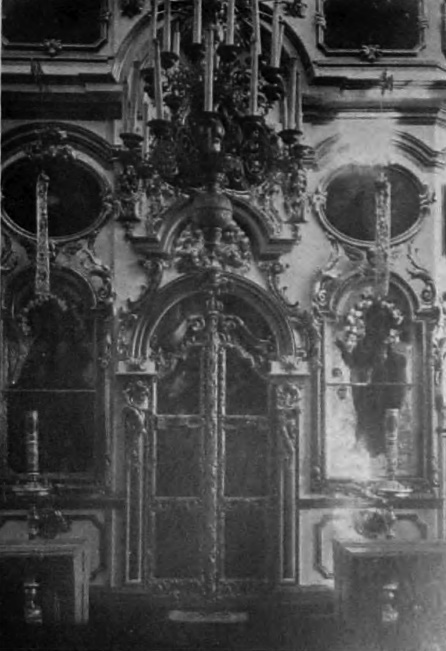 КонюшниКонюшниКонюшниКонюшниКонюшни1Объемно-пространственное решение:Местоположение                       (северо-восточнее парка                         через ул. Дылицы), габариты                   и конфигурация.Одноэтажное, п-образное                 в плане на высоком цоколе, в центре двор, выходящий в сторону ул. Дылицы.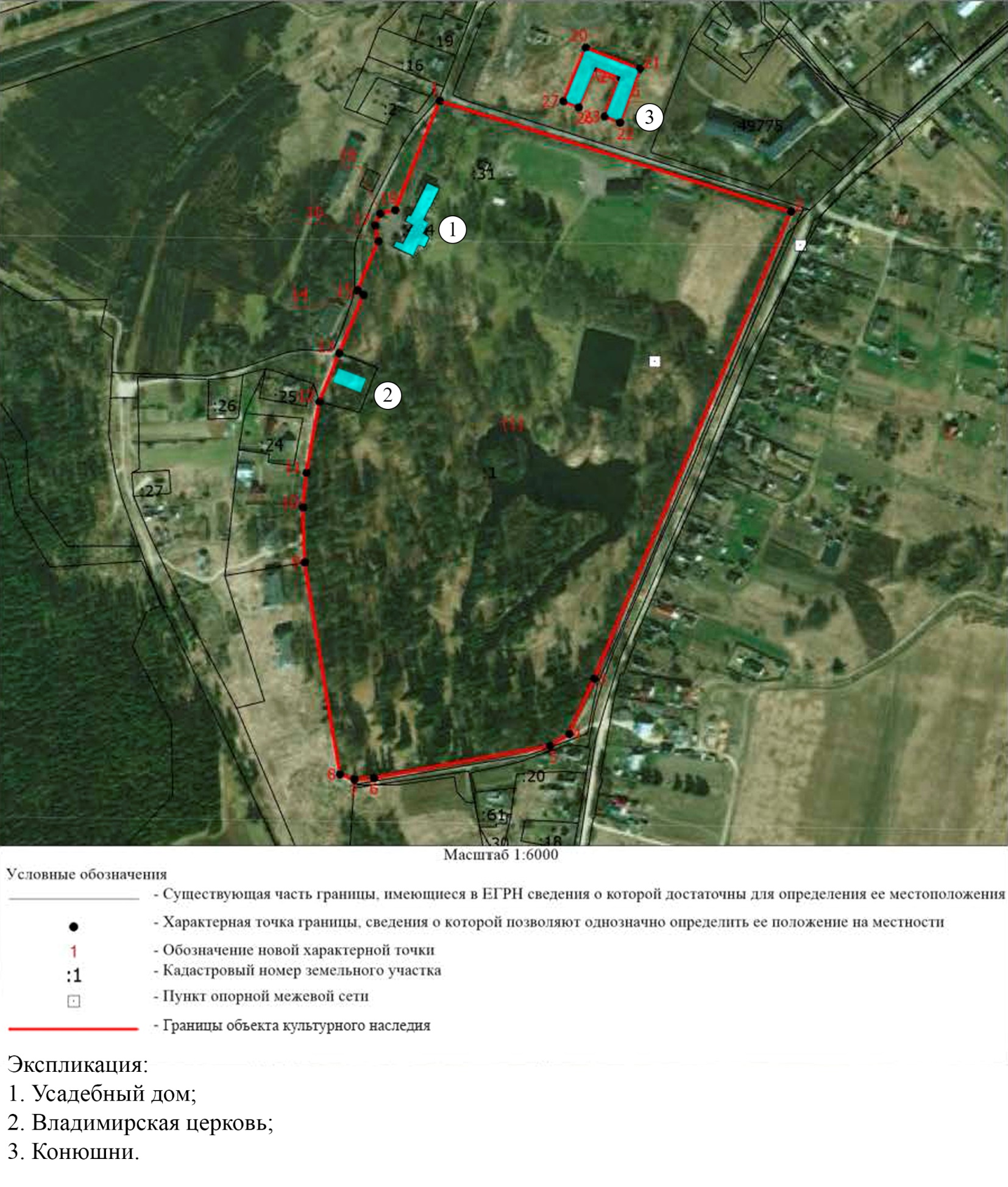 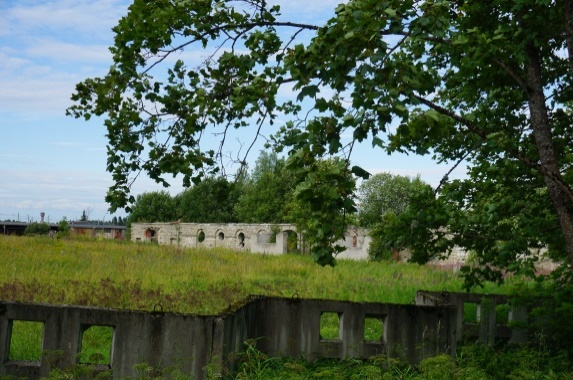 2Конструктивная система:Исторические наружные                 и внутренние капитальные стены – местоположение, материал (бутовая кладка).Оконные, дверные                            и воротные проемыМестоположение, габариты, конфигурация.  Воротные и дверные проемы с лучковым завершением, перемычки арочные с замковым камнем; оконные проемы овальные, в верхней части ниш с лучковым завершением и арочными перемычками с замковым камнем.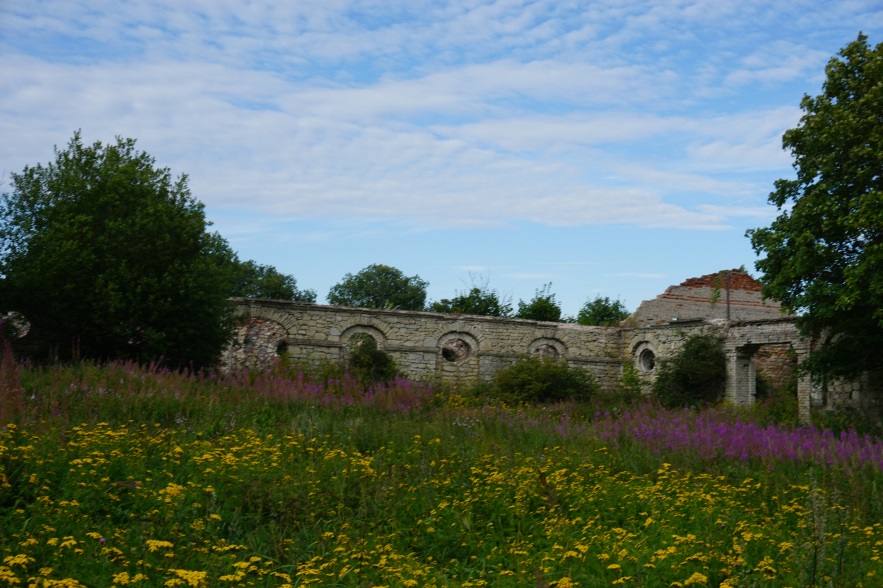 3Объемно-планировочное решение:Планировочное решение историческое в габаритах капитальных стен.4Архитектурно-художественное решение фасадов:Архитектурно-художественное решение                        и композиция фасадов – в стиле барокко.Материал и характер отделки фасадов – необлицованная бутовая кладка.Декоративное оформление фасадовВысокие полуциркульные в плане и с полуциркульным завершением ниши на торцевых частях выступающих объемов юго-западного фасада по бокам от воротных проемов;Импосты по всему периметру здания;Венчающий карниз.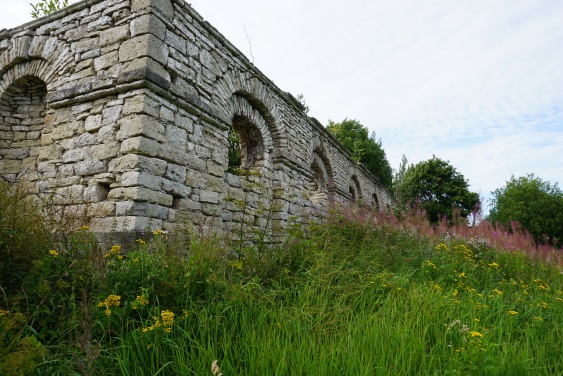 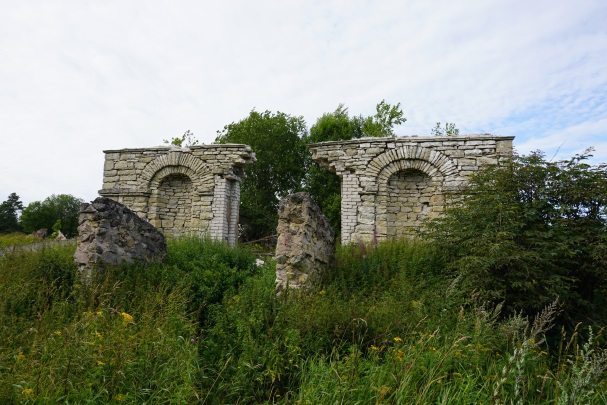 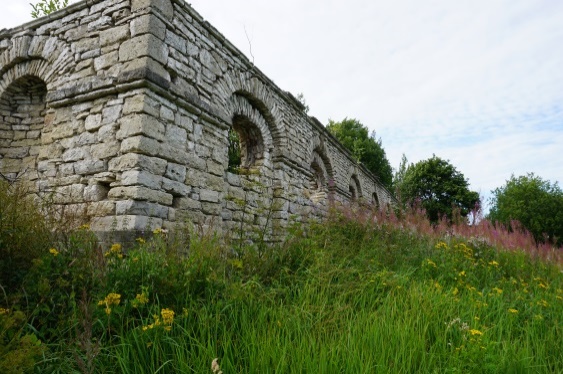 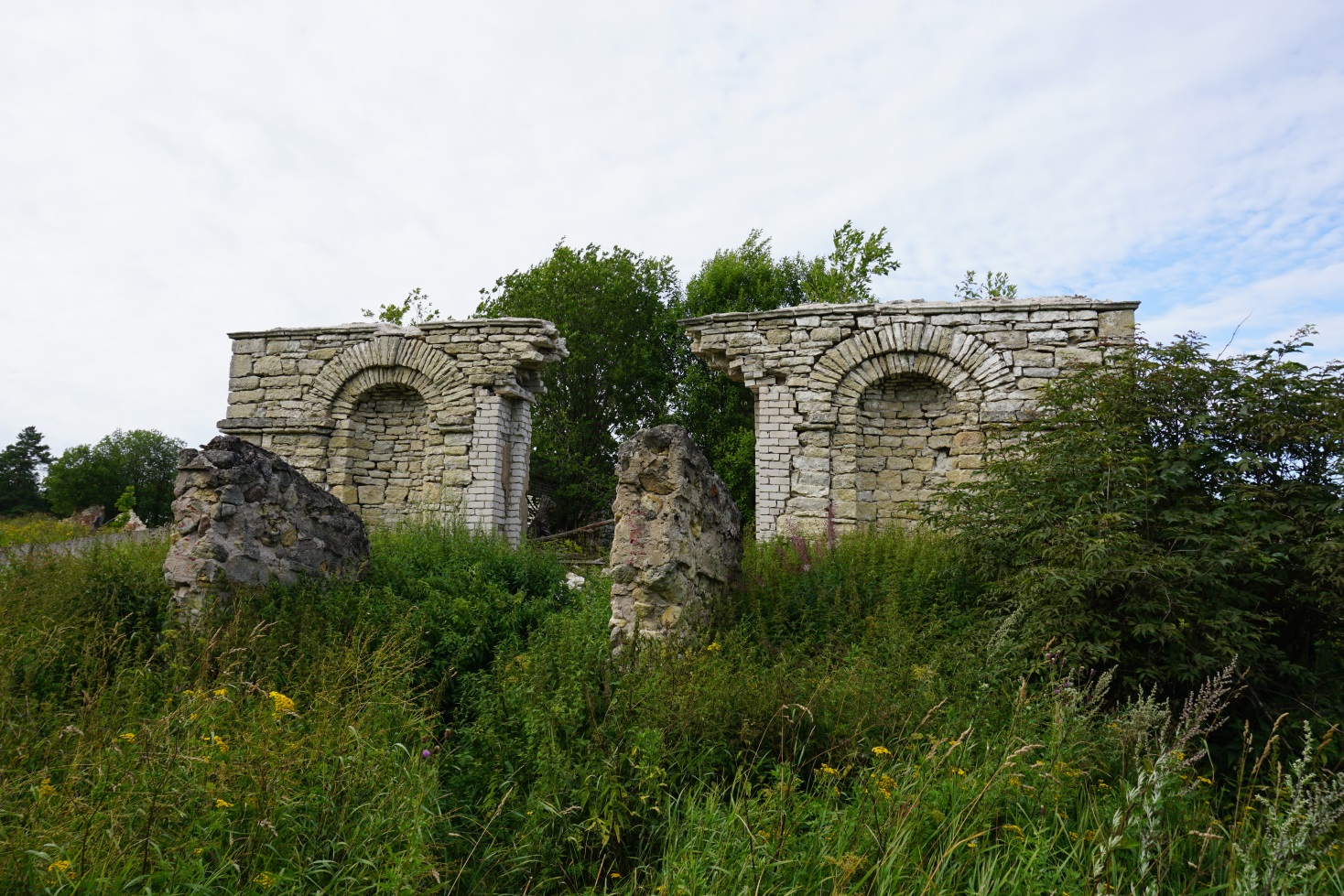 ПаркПаркПаркПаркПарк1Объемно-пространственное решение и планировочное решение:Историческое местоположение территории парка                                      в установленных границах.Сочетание  локальных открытых пространств (лугов, площадок, водоемов), полуоткрытых пространств (ландшафтные группы)                           и преимущественно закрытых пространств (массивы, рощи)                 с историческими зданиями.Основной породный состав насаждений, включающий липы, клены, вязы, лиственницы, дубы, ели, ивы.2Объемно-планировочное решениеРельеф - северная и северо-западная часть парка полого поднимается вверх.Пейзажная планировка.Сохранившиеся элементы исторической планировки - местоположение, габариты, абрис береговых линий.Аллея Вздохов – главная аллея парка, проходящая с северо-востока на юго-запад.Аллея, ведущая от усадебного дома к аллее Вздохов.Два пруда – прямоугольной формы в плане, в северо-восточной части парка; сложной криволинейной формы, с двумя островами, в юго-восточной части парка. Насыпные горки - на северном берегу пруда, в юго-западной части парка.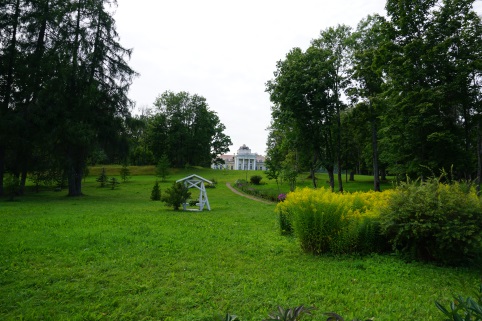 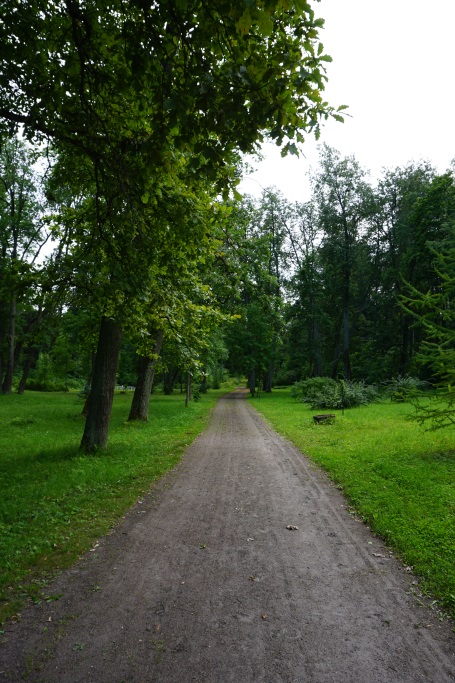 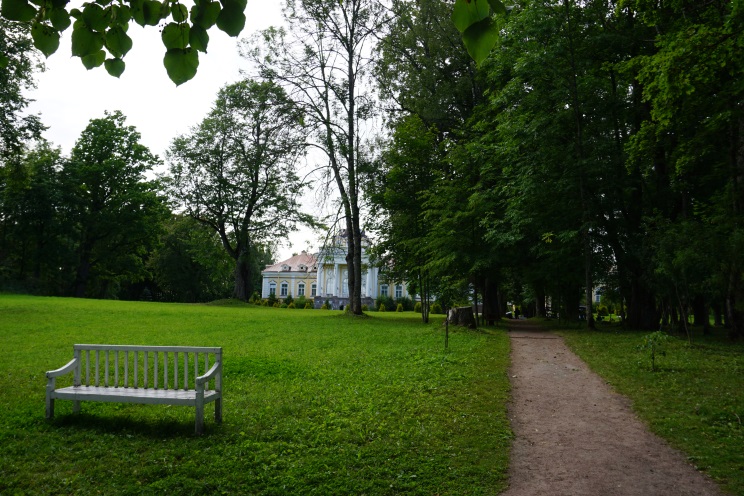 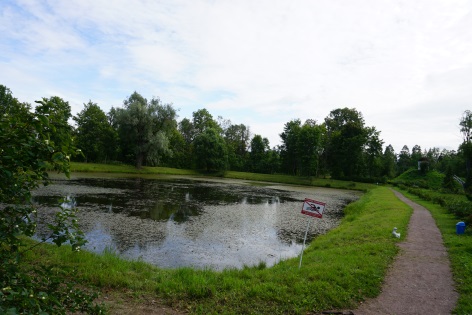 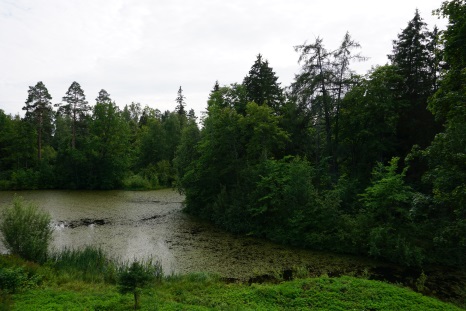 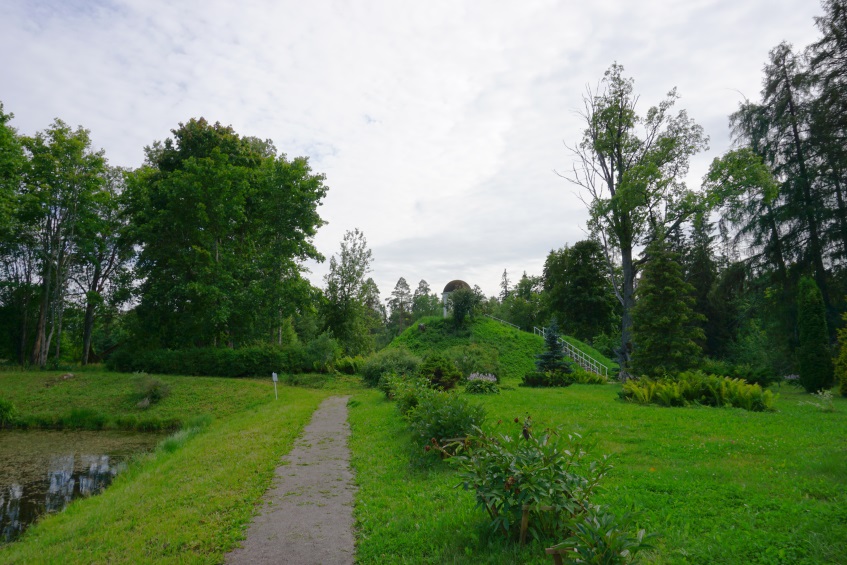 